Christian BieriDer Sprungins kalte WasserEin Werkbuch für den Berufseinstiegins PfarramtAnhangDer Anhang darf den eigenen Bedürfnissen angepasst und verändert werden. Schrift: Source Sans Pro Light ISBN 978-3-290-18490-2 (Print)ISBN 978-3-290-18491-9 (E-Book: PDF)© 2023 Theologischer Verlag Zürichwww.tvz-verlag.ch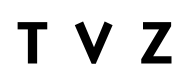 Theologischer Verlag ZürichInhalt:
1. 	Formulare, Tabellen, Checklisten, Material	3M01   Arbeitszeiterfassung	3Modell 1 (weniger detailliert)	3Modell 2 (detaillierter)	4M02   Predigtreihen nach lectio continua	6M03   Ideen für besondere Predigtreihen für die ersten Amtsjahre	7M04   Vorlage für den Gottesdienstablauf – traditionell	8M05   Vorlage für den Gottesdienstablauf – mit Abendmahl	9M06   Vorlage für den Gottesdienstablauf – mit Taufe	10M07   Meine Sendungs- und Segensformulierung (Schweizerdeutsch/ Hochdeutsch)	11M08   Einsetzungsworte beim Abendmahl	12M09   Beispiel für den Ablauf eines «modernen» Gottesdienstes	14M10   Vorlage: Checkliste fürs Taufgespräch	15M11   Anmeldeformular für die Taufe	16M12   Taufansprache über einen Vornamen	17M13   Taufansprache über ein Symbol	18M14   Taufversprechen (Tauffragen an die Eltern, Paten und an die Gemeinde)	19M15   Taufgebet (Beispiel)	20M16   Liturgie einer Glaubenstaufe mit Tauffragen und Taufformel im Rahmen eines Kasualgottesdienstes am Fluss	21M17   Vorlage für das erste Traugespräch	23M18   Vorlage für das zweite Traugespräch	24M19   Anmeldeformular für die kirchliche Trauung	25M20   Fragebogen für Brautpaare	26M21   Beispiel für den Ehesegen (Schweizerdeutsch / Hochdeutsch)	27M22   Vorlage für den Ablauf einer Trauung	28M23   Vorlage und Beispiel Fürbitte Trauung (mit Angehörigen)	29M24   Checkliste für das Trauergespräch	30M25   Möglicher Ablauf der Beisetzung auf dem Friedhof	31M26   Ausgearbeitetes Beispiel für eine Beisetzung auf dem Friedhof 
VOR dem Trauergottesdienst (Variante A in M25)	32M27   Vorlage für den Ablauf eines Trauergottesdienstes	35M28   Lieder für den Trauergottesdienst	36M29   Predigttextvorschläge für Trauergottesdienste	37M30   Beispiel für den Aufbau und die Themen 
im Konfirmandenunterricht	38M31   Mögliche Themen für Konfirmationen mit Ideen zur Umsetzung	39M32   Mögliche Mitwirkung der Gottesdienstgemeinde bei der 
Fürbitte an der Konfirmation	40M33   Mögliche Themen für Treffen des Teams Besuchsdienst	42M34   Vier Beispiele für Bibelabend-Reihen, die sich bewährt haben	43M35   Drei Beispiele für Seminarreihen der Erwachsenenbildung	44M36   Einige Beispiele für Fragen der Gemeindeentwicklung und 
des Gemeindebaus	45M37   Vorlage für die Seniorenandacht	47M38   Zwei Ideen für längere Predigtreihen (lectio continua) 
für die Seniorenandacht	48M39   Lieder für die Seniorenandacht	49M40   Beispiel Wochenplanung / Tagesplanung	50M41   Übungsfragen fürs Bewerbungsgespräch	51M42   «Hundert-Tage-Bilanz»	522. 	Antworten zu Reflexionsfragen	533. 	Die Detailergebnisse der Umfrage unter Pfarramtsanfängern	561. 	Formulare, Tabellen, Checklisten, MaterialM01   ArbeitszeiterfassungWie detailliert Sie die Zeiten erfassen wollen, hängt von Ihren persönlichen Bedürfnissen und von den Wünschen der Kirchenpflege ab. Sie können die folgenden beiden Vorlagen deshalb an Ihre eigene Situation anpassen oder daraus eine Excel-Datei erstellen, um sich das Rechnen zu erleichtern.Modell 1 (weniger detailliert)Arbeitszeitkontrolle		Jahr:		Woche:	Modell 2 (detaillierter)Arbeitszeitkontrolle		Jahr:		Woche:	M02   Predigtreihen nach lectio continuaDie beiden Beispiele zeigen, wie auch besondere Gottesdienste und kirchliche Feiertage in eine Predigtreihe einbezogen werden können.Predigtreihe zum 1. ThessalonicherbriefPredigtreihe über Maria im Dezember («Mit Maria durch die Weihnachtszeit»)M03   Ideen für besondere Predigtreihen für die ersten AmtsjahreM04   Vorlage für den Gottesdienstablauf – traditionell Gottesdienst vom Sonntag, xx. Monat 20xx, xx UhrRef. Kirche XYPfarrerin XYMitwirkende: ___________________________________________________________SammlungEingangsspielGrusswortLied				Lob und AnbetungGebetevtl. Psalmlesung (im Wechsel)Psalmlied oder LobliedVerkündigungSchriftlesung oder Lesung PredigttextLiedPredigtZwischenspielFürbitteevtl. Abkündigungen/MusikGebet / Fürbitte / Gebetsstilleevtl. UnservaterLied				SendungMitteilungenevtl. UnservaterSchlusslied			Sendung und SegenAusgangsspiel(mehr oder weniger angelehnt an die Vorlage im Reformierten Gesangbuch, Nr. 150; vgl. die Bemerkungen dazu unter 3.3.1.4. «Die gesamte Liturgie», Abschnitt «Einzelfragen zum Gottesdienstablauf»)M05   Vorlage für den Gottesdienstablauf – mit Abendmahl Gottesdienst vom Sonntag, xx. Monat 20xx, xx UhrRef. Kirche XYPfarrerin XYmit Abendmahl (wandelnd/sitzend/Kreise)Mitwirkende: ___________________________________________________________SammlungEingangsspielGrusswortLied				Lob und AnbetungGebetevtl. Psalmlesung (im Wechsel) / an Feiertagen: FeiertagslesungPsalmlied oder Loblied / an Feiertagen: FeiertagsliedVerkündigungevtl. Schriftlesung oder Lesung Predigttextevtl. LiedPredigtZwischenspielAbendmahlEinladung zum Abendmahl und EingangsworteGebet oder Schuldbekenntnis mit GnadenzuspruchEinsetzungsworteevtl. Epiklese, Friedensgruss usw.UnservaterAusteilung (wandelnd/sitzend/Kreise)DankgebetSendungevtl. Abkündigungen/MusikMitteilungenSchlusslied			Sendung und SegenAusgangsspiel(mehr oder weniger angelehnt an die Vorlage im Reformierten Gesangbuch, Nr. 153; vgl. die Bemerkungen dazu unter 3.3.1.5.«Das Abendmahl», Abschnitt «Einzelfragen zum Ablauf des Abendmahls»)M06   Vorlage für den Gottesdienstablauf – mit TaufeGottesdienst vom Sonntag, xx. Monat 20xx, xx UhrRef. Kirche XYPfarrerin XYmit Taufe von: Mitwirkende: ___________________________________________________________SammlungEingangsspielGrusswortLiedTaufeTaufanspracheevtl. GlaubensbekenntnisTauffrage und TaufeTaufkerzeTaufgebetTauflied oder LobliedVerkündigungSchriftlesung oder Lesung PredigttextLiedPredigtZwischenspielFürbitteevtl. Abkündigungen/MusikGebet / Fürbitte / Gebetsstilleevtl. UnservaterLied				Sendungevtl. Abkündigungen/MusikMitteilungenevtl. Unser VaterSchlusslied			Sendung und SegenAusgangsspiel(mehr oder weniger angelehnt an die Vorlage im Reformierten Gesangbuch, Nr. 151; vgl. die Bemerkungen dazu unter 3.3.2.1. «Taufe und Kindersegnung», Abschnitt «Einzelfragen zum Ablauf der Taufe»)M07   Meine Sendungs- und Segensformulierung (Schweizerdeutsch/Hochdeutsch)(nach 4. Mose 6,24–26, Aaronitischer Segen)Mir stöhnd uf zur Sendig und zum Sege.Lesung des WochenspruchsGöhnd im Friede und i de Fröid vom drüeinige Gott, Vater, Sohn und Heilige Geist.(Arme erheben zur Segensgeste)Der herr segne dich und behüte dich.Der herr lasse sein Angesicht leuchten über dir und sei dir gnädig.Der herr (er)hebe sein Angesicht über dich und gebe dir Frieden.AmenWir stehen auf zur Sendung und zum Segen.Lesung des WochenspruchsGeht hin im Frieden und in der Freude des dreieinigen Gottes,des Vaters, des Sohnes und des Heiligen Geistes.(Arme erheben zur Segensgeste)Der herr segne dich und behüte dich.Der herr lasse sein Angesicht leuchten über dir und sei dir gnädig.Der herr (er)hebe sein Angesicht über dich und gebe dir Frieden.AmenM08   Einsetzungsworte beim AbendmahlIn meinen ersten Pfarramtsjahren verwendete ich immer die Einsetzungsworte nach der Zürcher Liturgie, bis ich mit Erstaunen feststellte, dass diese eine Mischform der verschiedenen Bibeltexte und zusätzlicher frei ergänzter Worte bilden. Und dies, obwohl ich immer überzeugt einleitete: «Mir lose uf d’Wort, wie Jesus s’Obemohl iigsetzt het …»Seither verwende ich die Einsetzungsworte der verschiedenen Abendmahlsberichte des Neuen Testaments nach der Lutherübersetzung im Wechsel und die Mischform der Zürcher Liturgie nur noch selten. Für spezielle Familiengottesdienste mit Abendmahl verwende ich ausserdem den Text der berndeutschen Übersetzung, übertragen in meinen eigenen Dialekt.Hier finden Sie die entsprechenden Textvorlagen für die Einsetzungsworte (Zürcher Bibel):Nach Matthäus 26,26–28:Während sie aber assen, nahm Jesus Brot, sprach den Lobpreis, brach es und gab es den Jüngern und sprach: Nehmt, esst! Das ist mein Leib. (Austeilung an die Helferinnen und Helfer)Und er nahm einen Kelch und sprach das Dankgebet, gab ihnen den und sprach: Trinkt alle daraus! Denn das ist mein Blut des Bundes, das für viele vergossen wird zur Vergebung der Sünden. (Austeilung an die Helferinnen und Helfer)Nach Matthäus 26,26–28 (Schweizerdeutsch; übertragen von der berndeutschen Übersetzung von Bietenhard):Wo sie am Esse sind, nimmt Jesus e Bitz Brot, seit de Lobspruch, bricht ihn abenand, git s’Brot de Jünger und seit: «Nähmet, esset, das isch mi Liib.»(Austeilung an die Helferinnen und Helfer)Und er nimmt de Becher, seit de Lobspruch und git ihn ihne und seit: «Trinket alli druus, das isch mis Bluet für s’Bündnis. Ich gibe’s für vieli, dass ihne d’Sünde vergäh werde.»(Austeilung an die Helferinnen und Helfer)Nach Markus 14,22–24:Und während sie assen, nahm er Brot, sprach den Lobpreis, brach es und gab es ihnen und sprach: Nehmt, das ist mein Leib. (Austeilung an die Helferinnen und Helfer)Und er nahm einen Kelch, sprach das Dankgebet und gab ihnen den, und sie tranken alle daraus. Und er sagte zu ihnen: Das ist mein Blut des Bundes, das vergossen wird für viele.(Austeilung an die Helferinnen und Helfer)Nach Lukas 22,19–20:Und er nahm Brot, sprach das Dankgebet, brach es und gab es ihnen und sprach: Das ist mein Leib, der für euch gegeben wird. Dies tut zu meinem Gedächtnis.(Austeilung an die Helferinnen und Helfer)Und ebenso nahm er den Kelch nach dem Mahl und sprach: Dieser Kelch ist der neue Bund in meinem Blut, das vergossen wird für euch. (Austeilung an die Helferinnen und Helfer)Nach 1. Korinther 11,23–26:Der Herr, Jesus, nahm in der Nacht, da er ausgeliefert wurde, Brot, dankte, brach es und sprach: Dies ist mein Leib für euch. Das tut zu meinem Gedächtnis.(Austeilung an die Helferinnen und Helfer)Ebenso nahm er nach dem Essen den Kelch und sprach: Dieser Kelch ist der neue Bund in meinem Blut. Das tut, sooft ihr daraus trinkt, zu meinem Gedächtnis.(Austeilung an die Helferinnen und Helfer)Denn sooft ihr dieses Brot esst und den Kelch trinkt, verkündigt ihr den Tod des Herrn, bis dass er kommt.M09   Beispiel für den Ablauf eines «modernen» GottesdienstesDiesen Gottesdienst habe ich mit einem Team in dieser Form in meiner Kirchgemeinde vorbereitet und gehalten. Er war Bestandteil einer längeren Predigtreihe über die Josefsgeschichten. Die zeitgenössischen Lieder sind bei uns in einem Liederordner für die Jugendarbeit gesammelt und werden regelmässig im modernen Gottesdienst eingesetzt, sind also grösstenteils recht gut bekannt.M10   Vorlage: Checkliste fürs TaufgesprächBearbeiten Sie diese Checkliste und passen Sie sie für Ihre Situation an!Checkliste für das TaufgesprächMaterial:Blatt «Zur Tauffeier» mit Taufsprüchen und AblaufBlatt «Anmeldung zur Taufe»Katalog Taufkerzen1. Kennenlernen der FamilieErlebte Taufen / ErinnerungenGeschichte des Täuflings und der FamilieTaufvers: Wahl? Bedeutung? Bedeutung der Taufe?Ausfüllen des Anmeldeformulars2. GottesdienstAblauf durchgehenTaufkerze: KatalogTaufgebet – oder andere Mitwirkung durch Familie oder PatenWichtiges: Fotos? / vorderste Reihe sitzen / genügend früh / andere Kinder / Kindergottesdienst / Möglichkeit rauszugehen während GottesdienstGestaltung der Tauferinnerung Für Sigristin: Bleibt die Tauffamilie zum Kirchenkaffee?M11   Anmeldeformular für die TaufeAnmeldung zur TaufeM12   Taufansprache über einen VornamenD’Familie NN bringt hüt ihri Tochter Estelle zur Taufi. «Estelle» isch Französisch und bedüütet «Stern». E wunderschöne Name für es Chind, Estelle, e chliine Stern, es Gschenk vom Himmel.I de Bible isch au vom ne Stern d’Red. Wiit vore i de Bible wird e Stern aakündiget, wo einisch wird cho. Es heisst det: «Es wird ein Stern aus Jakob aufgehen.» (Num 24,17) Die Bibelstell isch e klari Prophetie gsi ufs Cho vo Jesus Christus i die Welt. Erst ungfähr 1400 Jahr später het sie sich erfüllt: Jesus Christus isch gebore worde, als chliises Chind, grad wie d’Estelle. Und mir alli kenne wohl d’Gschicht vo dem berüehmte «Stern vo Bethlehem», dem Stern, wo zur Ziit vo de Geburt vo Jesus glüüchtet het und de drü Weise us em Morgeland de Weg zum nöigeborene Chind zeigt het. De Stern isch darum es Symbol für Jesus selber.Jesus Christus, de wahri Stern, erlüüchtet öise Weg. Und mir hoffe und bätte, dass er au de Estelle de Weg hell macht, demit sie ihn cha goh und es guets Lebe cha haa.Allerdings git’s Situatione im Lebe, wo öis dä Stern wiit weg vorchunnt. So mag’s au Ihne, liebi Familie NN, im Moment goh. Vor emne guete Monat isch nämlich de Grossvater vo de Estelle gstorbe. Er het die chlii Estelle zwar no erlebt, aber er fehlt jetz, bi de Taufi. Es sich s’erste Familiefest ohni ihn. Und als zweits isch au d’Behinderig vo de Estelle öppis, wo Frage ufwirft und öis vilicht sogar loht loh zwiifle a Gott.Doch isch es ned au bi de Sterne so: Je dünkler de Nachthimmel, desto besser gsehnd mir sie? Am helle Tag gseht me kei Sterne. Erst wenn’s dunkel wird, werde sie sichtbar. Das Erlebnis mache vieli Mensche mit em christliche Glaube. I de Dunkelheit, i de Truur und i de Not erschiint ihne de hell Stern. D’Hilf vo Gott. D’Gegewart vo Jesus Christus. So wünsche mir de Familie NN, dass sie dä hell Stern i de dunkle Ziite chöne gseh. Und mir wünsche de Estelle, dass dä Stern au über ihrem Lebe tuet wache und sie dur ihres gwüss ned eifache, aber trotzdem unendlich wertvolle Lebe füehrt. Mit de Taufi vertraue mir d’Estelle Gott aa. Mir säge ihre zue, was für alli Mensche giltet: Dass Gott sie gschaffe het und dass Gottes Sohn, Jesus Christus, für sie gstorben isch. Dass Gott bedingigslos Ja seit zu ihre. Mir wünsche de Estelle, dass sie das i ihrem Lebe cha erfahre und uf ihri Art und Wiis einisch es Ja cha gäh dodezue.Jetz bitt ich d’Eltere und d’Gotte und de Götti, mit de Estelle vürez’cho.M13   Taufansprache über ein SymbolD’NN wird hüt tauft. Wahrschiinlich chunnt sie dodezue ganz viel Gschenkli über vo ihrere Familie, vo de Verwandte und vo Götti und Gotti. Vilicht wird au der eint oder ander Geldbetrag uf ihres junge Bankkonto iigleit, demit d’NN au später mol öppis devo het.Uf jede Fall schenk ich de NN hüt e Föifliber. Das isch zwar ned üblich, dass de Pfarrer am Töifling Geld schenkt. Viel wichtiger isch mir ame d’Chinderbible, wo jedes taufte Chind zur Taufi überchunnt. Aber wil mir hüt ja s’Geld als Gottesdienstthema händ, schenk ich de NN e Föifliber.Natürlich schenk ich dä Föifliber aber ned kommentarlos. Dä Föifliber het e ganz bestimmte Sinn, wo guet zu de Taufi passt. Uf em Föifliber stoht nämlich e churze latiinische Satz. Händ Sie das gwüsst? Luege Sie mol e Föifliber aa – vilicht händ Sie grad eine im Portemonnaie! Uf em Rand vom Föifliber stoht mit Grossbuechstabe: «Dominus providebit». «Dominus providebit» – Das isch ebe Latiinisch und heisst übersetzt: «Der Herr wird vorsorgen». Erstuunlich, dass e sone Satz uf emne Föifliber stoht, ned? Usgrechnet uf emne Geldstück stoht also, dass ned s’Geld eim das git, wo me bruucht, sondern Gott! «Der Herr wird vorsorgen» – das giltet hüt Morge i bsonderem Mass für d’NN, wo tauft wird. Mit de Taufi vertraue mir d’NN Gott aa. Mir bitte ihn um si Sege und Biistand für das junge Lebe. Mir hoffe, dass d’NN de Weg zu Gott und mit Gott cha finde, dass sie ihm cha lehre vertraue. Und mir verspreche i de Taufi, dass mir öise Teil, nach öisem Chönne und Vermöge dodezue wänd biiträge.Dodebii wüsse mir, dass vieles ned i öisne Händ liit. Es isch darum richtig, wenn mir bekenne und vertrauensvoll säge: «Dominus providebit» – «Der Herr wird vorsorgen». I de guete wie i de schlechte Täg söll er de NN noch sii, söll er sie bhüete und ihre das gäh, wo sie bruucht. Darum dä Föifliber. I de Hoffnig, dass d’NN selber mol daf merke und erkenne, dass es wahr isch: «Der Herr wird vorsorgen».Für d’Taufi bitt ich jetz d’Eltere und d’Pate, mit de NN vürez’cho.Dieses Beispiel stammt, leicht überarbeitet, aus:Hoffsümmer Willi, 68 Taufansprachen mit Symbolen. Für verschiedene Lebensalter, Ostfildern 2009M14   Taufversprechen (Tauffragen an die Eltern, Paten und an die Gemeinde)Liebi Eltere, liebi Gotte und GöttiMit de Taufi vo de NN mache dihr dütlich, dass öich de christlich Glaube und e christlichi Erziehig wichtig isch. Darum frag ich öich: Sind Ihr parat, öichi Tochter im christliche Glaube und Lebe z’erzieh, dass sie mol selber lehrt glaube und lebe vo dere grosse Liebi, wo Gott zu öis het?Wenn dihr das wänd, so säget alli mitenand es ufrichtigs Ja.Liebi GmeindSind Ihr parat,das Chind i öiches Gebet iiz’schliesse und ihm selber es Vorbild im christliche Glaube und Lebe z’sii,sodass das Chind mol selber lehrt glaube und lebe vo dere grosse Liebi, wo Gott zu öis het?Wenn dihr das wänd, so säget alli mitenand es ufrichtigs Ja.M15   Taufgebet (Beispiel)Vater im HimmelMir bitte dich für de NN, wo tauft worden isch,für sini Eltere, für sini Gotte, für si Götti,für sini Grosseltere und die übrige Verwandte.Schenk du ihne di Sege.Jesus ChristusMir bitte dich für alli, wo tauft sind und di Name träge.Loh öis loh lebe und glaube als dini Familie.Heilige GeistMir bitte dich um di Friede für öisi Welt,um di Friede für alli Mensche, dass mir Sorg gähnd, Sorg zunenand und Sorg zu dinere ganze Schöpfig.AmenM16   Liturgie einer Glaubenstaufe mit Tauffragen und Taufformel im Rahmen eines Kasualgottesdienstes am FlussTauffeier von NN__________________________________________________________1. Begrüssung, Einleitung, Gebet2. Lobteil 3. Textlesung4. Kurzpredigt5. TaufteilEinleitungGebet vor der TaufeLied «Unservater»TauffragenAlle stehen auf. NN, Pfarrer und Götti gehen ins Wasser.Taufformel («Ich taufe dich»)UntertauchenTaufversZurückgehen ans UferGebet für NN (Götti) / Gedanken (Gotte)6. SegenDetailliert: Tauffragen und Taufformel mit UntertauchenNN kommt nach vorne.NN, du bisch da äne cho, wil du wottsch tauft werde und wil du dich dur d’Taufi vor öis als Züüge wottsch bewusst und öffentlich unter d’Herrschaft vo Jesus Christus stelle und dich zu ihm als di Herr und Erlöser bekenne. I de Bible seit Jesus zu sine Jünger: «Geht nun hin und macht alle Völker zu Jüngern: Tauft sie auf den Namen des Vaters und des Sohnes und des Heiligen Geistes, und lehrt sie alles halten, was ich euch geboten habe.» (Mt 28,19f) I dem Sinn frag ich dich:Glaubsch du a Gott, de Vater, de Allmächtig, de Schöpfer vo Himmel und Erde, wo au dich gschaffe het?So säg: Ja, ich glaube!Glaubsch du a Jesus Christus, Gottes Sohn, wo für dich und dini Schuld gstorben isch am Chrüüz, wo vo Gott uferweckt worden isch vo de Tote, wo lebt und wird wiedercho?So säg: Ja, ich glaube!Glaubsch du a Heilig Geist, wo dich füehrt und leitet?So säg: Ja, ich glaube!Wottsch du tauft werde?So säg: Ja, ich wott!Für d’Taufi stöhnd die, wo möge, uf. D’NN und ihre Götti göhnd mit mir is Wasser. Dihr alli chönet ei oder zwei grossi Halbkreise zum Wasser hii bilde und enand d’Händ gäh. Wer wott und kei Angst vor em nass werde het, cha sogar de Kreis is Wasser ine verlängere. Dä Kreis symbolisiert, dass mir d’NN hüt i d’Gmeinschaft vo de taufte Christe wänd ufnäh.Kreisbildung und AufstehenTaufformelNN, ich taufe dich uf de Name vom Vater, vom Sohn und vom Heilige Geist. UntertauchenM17   Vorlage für das erste TraugesprächBearbeiten Sie diese Checkliste und passen Sie sie für Ihre Situation an.1. Vorbereitungsgespräch TrauungTermin:Brautpaar:Datum und Ort der Trauung:1. KennenlernenGegenseitige Vorstellung des Brautpaars (jeweils ein Partner stellt den andern vor)Wunsch nach Trauung / kirchlicher TrauungBedeutung der kirchlichen Trauung / Erwartungen an michAusfüllen Anmeldung2. GottesdienstWas steht schon fest?Erklären Ablauf Liturgie in GrundzügenThema/Leitgedanke/Trauvers (evtl. Trauanzeige)EinzugMusik/Lieder1. Teil (Begrüssung, Lob, Predigt usw.)Trauakt: Trauversprechen / Ehesegen / Ringtausch / KussFürbitteTraubibelKollekteMitteilungen: Wer? Was?AuszugWie geht’s nachher weiter?3. Beteiligte PersonenMusik / OrganistSigristinTrauzeugen/BrautführerWeitere MitwirkendeFotografin4. Abmachungen2. Vorbereitungsgespräch: Details, ca. 1 Monat vorherAufgaben: Trauversprechen, Klären der offenen FragenM18   Vorlage für das zweite TraugesprächBearbeiten Sie diese Checkliste und passen Sie sie für Ihre Situation an.2. Vorbereitungsgespräch TrauungTermin: Brautpaar: Datum und Ort der Trauung: 1. Einstieg / Fragebogen für BrautpaareWie geht es Ihnen ca. 1 Monat vor der Hochzeit? Stand der Vorbereitungen?Fragebogen für Brautpaare: ErklärenEinzelarbeit (ca. 10–15 Minuten)Gemeinsamer Austausch (ca. 15 Minuten)Kurze Textlesung aus Hohelied 2. GottesdienstTrauversprechen gemeinsam ansehen Ganzen Trauakt durchgehen: Einleitung / Trauversprechen / Ehesegen / Ringtausch / Kuss Noch offene Fragen zum Gottesdienst nach dem ersten Vorbereitungsgespräch:3. DiversesFotograf/Fotografin Kopie Familienbüchlein nach ziviler Trauung 4. AbmachungenM19   Anmeldeformular für die kirchliche TrauungBräutigamBrautM20   Fragebogen für BrautpaareFragebogen für BrautpaareDenkanstösse zum WeiterdenkenMeine Stärken:Meine Schwächen:Die Stärken meines Partners:Die Schwächen meines Partners:Für unsere Ehe ist Folgendes absolut wichtig:Wenn ich an ein gemeinsames Leben mit dir denke, dann habe ich folgendeHoffnungen: 					Befürchtungen: Was bedeutet mir der christliche Glaube?Wie soll sich der Glaube in unserem Leben als Ehepaar / Familie auswirken?Was bedeutet mir die kirchliche Trauung?M21   Beispiel für den Ehesegen (Schweizerdeutsch / Hochdeutsch)Gähnd enand die recht Hand:(Brautpaar gibt sich die Hand; Pfarrperson legt ihre Hand darüber)De herr, öise Gott, mög öichi Ehe segne.Er mög öich bhüete vor allem Böseund öich en erfüllti Ehe schenke. AmenGeben Sie einander die rechte Hand:(Brautpaar gibt sich die Hand; Pfarrperson legt ihre Hand darüber)Der herr, unser Gott, segne Ihre Ehe.Er behüte Sie vor allem Bösenund schenke Ihnen eine erfüllte Ehe. AmenM22   Vorlage für den Ablauf einer TrauungTRAUUNGDd und Ss X x x x – YyyyTrauung am Samstag, XX, XX.00 UhrKirche/Kapelle ___________________________________________________Musik und EinzugGrusswortGebetLesung	LiedPredigt	LiedTrauversprechenEhesegenRingtausch und KussMusikFürbitteÜbergabe TraubibelDank und MitteilungenUnservaterSchlussliedSegenMusik und AuszugM23   Vorlage und Beispiel Fürbitte Trauung (mit Angehörigen)Person 1Vater im HimmelMir danke dir für dä hütig Tag, wo de X und d’Y hürote.Danke, dass du sie beidi so gmacht hesch, wie sie sind.Danke für ihri gegesiitigi Liebi.Mir bitte dich: Stoh du ihne bii uf ihrem gmeinsame Lebensweg.Person 2Mir bitte dich, dass ihri Liebi zunenand cha wachse.Hilf ihne, gmeinsam dur die liechte und dur die schwierige Ziite z’goh.Gib ihne Chraft, dass sie enand tröi sind, dass sie sich gegesiitig verstöhnd, und dass sie über Problem chöne rede.Person 3Mir bitte dich aber au für öis, die Verwandte und d’Fründe vom X und de Y:Hilf au öis, dass mir für s’Bruutpaar chöne da sii, wenn sie öis bruuche. Hilf öis, dass mir die beide chöne unterstütze uf ihrem Weg durs Ehelebe.(evtl. 4. Person)Mir bitte dich für öisi Welt:Vieles macht öis Angst, vieli Frage bliibe unbeantwortet.Wie söll das wiitergoh mit all dene Chriege, Katastrophe, mit Hunger und Not?Herr, hilf öis, dass mir im Chliine und Grosseöises Vertraue und öisi Zueversicht uf dich chöne setze,und ned verzwiifle, sondern muetig öisi Ufgabe aapacke.)Pfarrer/PfarrerinVater im HimmelI allem Schöne und i allem Schwierige vom Lebe bisch du öis tröi.So bitte mir dich: Chumm du mit öis is Schöne vo dem Hochziitstag, i all das, wo hüt no uf öis wartet.Chumm du aber au mit öis wiiter, au i öise Alltag, wo ned immer alles so schön isch. Bis du öis und bsonders am Bruutpaar au denn noch.Mir danke dir defür.AmenM24   Checkliste für das TrauergesprächBearbeiten Sie diese Checkliste und passen Sie sie für Ihre Situation an.Checkliste für das TrauergesprächUmstände des TodesfallsVorhergehendes (Krankheit, Unfall usw.)Erwartet/UnerwartetOrt/ZeitBeisein von Angehörigen?Letzte Eindrücke der Angehörigen vom VerstorbenenKennenlernen des/der Verstorbenen und der AngehörigenWichtige Stationen aus dem Leben (Lebenslauf)FamilieFreundschaftenIntegration im Dorf (Vereine usw.)Evtl. Konsequenzen für den GDArt und Weise der BestattungBeisetzung vor/nach GD? Nur Beisetzung?Datum/Zeit/genaue AbmachungenPublikumsaufmarsch (Erwartung)GottesdienstLebenslauf: a) selbstgeschrieben / von Familie / von Pfr. geschrieben?b) von Familie / von Pfr. vorgetragen?c) selbstständiges Element / in Predigt integriert (kurz!) / «stiller Lebenslauf»?Ich muss ein Exemplar vorher haben!Thema / Leitgedanke / Leitvers (Todesanzeige?)Liederwünsche / -vorschlägeKollekte (Bezug des Verstorbenen dazu?)Mitteilungen: a) Einladung für Beisetzung (Falls nachher)?b) Einladung für Imbiss (Wer? Wo?)c) Dank an wen?Auf genaue Formulierungen achten!SeelsorgeGebet / Textlesung am SchlussNotwendigkeit eines TrauernachgesprächsM25   Möglicher Ablauf der Beisetzung auf dem FriedhofA) Beisetzung vor Gottesdienst	(Mein Richtwert: 10 Minuten)Eingangsvers und BegrüssungBibelversGebet(evtl. kurze Besinnung auf das Leben der verstorbenen Person und Stille)(evtl. Liedvers und Gang ans Grab)Lesungeigentliche BeisetzungVers und Überleitung zum Trauergottesdienst / SegenB) Beisetzung nach Gottesdienst	(Mein Richtwert: 10 Minuten)Eingangsvers und BegrüssungBibelversGebet(evtl. Liedvers und Gang ans Grab)Lesungeigentliche BeisetzungLeitvers aus dem Trauergottesdienst und UnservaterSegenC) Beisetzung ohne Gottesdienst	(Mein Richtwert: 20 Minuten)Eingangsvers, Begrüssung und AbkündigungBibelversGebetkurze Besinnung aufs Leben der verstorbenen Person und Stille oder Lebenslauf(evtl. Liedvers und Gang ans Grab)Kurzandachteigentliche BeisetzungVers und UnservaterMitteilungenSegenM26   Ausgearbeitetes Beispiel für eine Beisetzung auf dem Friedhof VOR dem Trauergottesdienst (Variante A in M25)Eingangsvers und BegrüssungUnsere Hilfe steht im Namen des Herrn, der Himmel und Erde gemacht hat, der ewig Treue hält und nicht fahren lässt das Werk seiner Hände. AmenLiebi Leidtragendi,Mir nähme hüt Nomittag da uf em Friedhof XY (im engste Familiechreis) Abschied vom NN.BibelversDodebii stöhnd mir ned da als Mensche, wo kei Hoffnig händ. De Apostel Paulus schriibt nämlich:Leben wir, so leben wir dem Herrn; sterben wir, so sterben wir dem Herrn. Ob wir nun leben oder sterben, wir gehören dem Herrn. Denn dazu ist Christus gestorben und wieder lebendig geworden, dass er über Tote und Lebende Herr sei.Mir sind also i sine Händ – im Lebe wie im Sterbe!GebetMir bätte:Öise GottMir stöhnd da und chöne’s no gar ned fasse: Dass de NN nümm unter öis isch.Mir händ sini Stimm no im Ohr, mir händ sis Bild no vor Auge,mir gspüre sini Nöchi no fasch körperlich.Und doch müend mir ab jetz demit lebe, dass e Platz i öisere Mitti leer isch.So, bitte mir dich, Gott:So wie mir d’Schmerze vo de Trennig gspüre,so loh öis au gspüre, dass du öis i öisem Leid noch bisch.Hilf öis, druf z’vertraue, dass du öisi Zuekunft bisch:Jetz i dem Lebe, aber au einisch i der Ewigkeit.Stand du öis jetz bii:Hüt bim Abschiednäh, aber au morn, übermorn und wiit drüber us.Denn du hesch s’Lebe gäh und du hesch s’Lebe gnoh.Alles isch i dine Händ. Mir wänd uf dini Hilf und di Trost hoffe. AmenKurze Besinnung aufs Leben der verstorbenen Person und StilleMir werde es paar Augeblick still und denke, jedes für sich, a NN zrugg, a gmeinsami Erlebniss und Begegnige, a das, wo mir vo ihm i gueter Erinnerig wänd bhalte.StilleLiedversDe dütsch Pfarrer und Dichter Arno Pötzsch schriibt 1941:Du kannst nicht tiefer fallen als nur in Gottes Hand,die er zum Heil uns allen barmherzig ausgespannt.Es münden alle Pfade durch Schicksal, Schuld und Toddoch ein in Gottes Gnade trotz aller unsrer Not.Wir sind von Gott umgeben auch hier in Raum und Zeitund werden in ihm leben und sein in Ewigkeit. AmenLesungDa, am Grab vom NN lose mir uf d’Wort, wo de Psalmdichter Asaf im Psalm 73 schriibt:Dennoch bleibe ich stets an dir; denn du hältst mich bei meiner rechten Hand,du leitest mich nach deinem Rat und nimmst mich am Ende mit Ehren an.Wenn ich nur dich habe, so frage ich nichts nach Himmel und Erde.Wenn mir gleich Leib und Seele verschmachtet, so bist du doch, Gott, allezeit meines Herzens Trost und mein Teil.Aber das ist meine Freude, dass ich mich zu Gott halteund meine Zuversicht setze auf Gott, den Herrn, dass ich verkündige dein Tun.I allem Schwere vom Tod und vo de Truur döfe mir öisi Hoffnig und öises Vertraue ganz uf Gott setze. Er isch dä, wo bliibt, wenn au alles vergoht. Au jetz, bim Abschied vom NN döfe mir gwüss sii: Gott isch öis tröi, er het öis fest a sinere Hand.Eigentliche BeisetzungMir händ vorher zruggdenkt / -gluegt ufs Lebe vom NN.Gott isch debii gsi, wo de NN gebore worden isch.Gott isch debii gsi, wo de NN ufgwachsen isch, wo er gschaffet, glebt und gliebt het.Gott isch debii gsi, wo de NN gstorben isch. Bliib bi öis, Gott, wenn mir jetz Abschied nähme vom NNund der Erde zrugggähnd, was der Erde ghört.Öis söll d’Gwüssheit stärche, dass de NN i Gottes Hand guet ufghoben isch. Als lebige Mensch isch er nümm unter öis, aber i öisne Gedanke und öisne Gfüehlwänd mir ihn ned loh sterbe.So übergähnd mir:Erde der ErdeÄsche der Äscheund Staub am Staubde NN aber befehle mir de Gnad und de Barmherzigkeit vom ewige Gott aa – im Glaube a Jesus Christus, wo am Tod d’Macht gnoh het und Lebe und Unvergänglichkeit as Liecht brocht het.Vers und Überleitung zum Trauergottesdienst / SegenEs wird gesät verweslich und wird auferstehen unverweslich. Es wird gesät in Niedrigkeit und wird auferstehen in Herrlichkeit.Es wird gesät in Armseligkeit und wird auferstehen in Kraft.Wer am Grab no mit emne stille Gedenke e churzi Ziit möcht verwiile, isch dezue iiglade.Mir göhnd denn wiiter i d’Chile.Im Gottesdienst luege mir zrugg ufs Lebe vom NN,uf das, wo öis mit ihm verbunde het.Und mir luege vüre ufs Lebe, wo vor öis liit, ohni NNUf dem Weg, wo vor öis liit, göhnd mir ned eleigge.Mir bitte Gott um sini Begleitig und sini Chraft: Bewahre uns, Gott, behüte uns, Gott,sei mit uns in allem Leiden.Voll Wärme und Licht dein Angesicht,sei nahe in schweren Zeiten. AmenM27   Vorlage für den Ablauf eines TrauergottesdienstesABDANKUNGvon Xxxx Y y y yAbdankung am xtag, XX. Monat 20XX, XX UhrReformierte Kirche XY__________________________________________________EingangsspielGrusswort und AbkündigungGebetLesungLied			Lebenslaufkurzes ZwischenspielPredigt		ZwischenspielGebetLied			Dank und MitteilungenUnservaterSegenAusgangsspielM28   Lieder für den TrauergottesdienstDiese Liste umfasst nur eine kleine Auswahl von Liedern, die sich eignen und die auch einigermassen bekannt sind. Es lohnt sich aber, auch mal ein etwas unbekannteres Lied zu wählen, vor allem wenn damit zu rechnen ist, dass eine grosse Gemeinde mit vielen regelmässigen Gottesdienstbesuchern anwesend ist.Hilfreich ist auch das Songtool der Liturgie- und Gesangbuchkommission (https://songtool.gottesdienst-ref.ch/#/). Dort können die Lieder nach Kasualien/Trauerfeier gefiltert werden.M29   Predigttextvorschläge für TrauergottesdiensteEinige Textvorschläge für Abdankungspredigten zu bestimmten Lebensthemen (Starker Bezug zur Biografie in der Predigt)Einige Textvorschläge zu eher allgemeiner gehaltenen AbdankungspredigtenM30   Beispiel für den Aufbau und die Themen im KonfirmandenunterrichtM31   Mögliche Themen für Konfirmationen mit Ideen zur UmsetzungAlle Vorschläge gehen auf von mir durchgeführte Konfirmationen zurück. Das Thema wurde in allen Fällen von den Konfirmandinnen und Konfirmanden ausgedacht und in einer Abstimmung ausgewählt. Den jeweiligen Predigttext wählte ich dann passend dazu.M32   Mögliche Mitwirkung der Gottesdienstgemeinde bei der Fürbitte an der KonfirmationFolgende Fürbitte in mehreren Abschnitten betete die Gemeinde bzw. die einzelnen Gruppen der Besucherinnen und Besucher. Gemeinsame Fürbitte	(nach der Konfirmation)Pfarrperson:Vater im HimmelWir danken dir für den Segen und den Reichtum,den du in unsere (Anzahl) Konfirmierten gelegt hast.Wir bitten dich: Lass sie mutig die nächsten Schrittein ihre Zukunft gehen.Begleite du sie beim Übergang von der Kindheit ins Erwachsenenleben.Alle Eltern:Wir bitten dich als Eltern:Behüte unsere Kinder auf ihrem Weg.Hilf uns, dass wir dann da sind, wenn sie uns brauchen,dass wir aber auch lernen können, unsere Kinder loszulassen.Schenke uns Mut, uns nicht an sie zu klammern,sondern dir, Gott, zu vertrauen.Alle Paten (Gotti/Götti):Wir Paten danken dir, Gott,dass wir unser Patenkind über all diese Jahre begleiten durften.Wir freuten uns an vielen Begegnungen und an der grossen Entwicklung während dieser Zeit.Wir bitten dich, dass unser Kontakt auch über die Konfirmation hinaus bleiben darf,auch wenn unsere Aufgabe nun nicht mehr dieselbe ist wie zuvor.Alle Grosseltern:Wir danken dir, Gott, für unsere Grosskinder.Danke, dass wir an ihnen sehen dürfen,dass das Leben auch über unser eigenes Leben hinaus weitergeht.Wir danken dir für all die frohen Momente mit ihnenund bitten dich um deinen Schutz für sieauf den neuen Wegen, die sie gehen werden.Alle:Wir bitten dich für (an dieser Stelle Namen der Konfirmierten einzeln aufsagen):Gott, sei du ihnen nahe: Heute, morgen und auch in Zukunft,dass sie nahe bei dir bleibenund ein sinnerfülltes Leben finden. AmenM33   Mögliche Themen für Treffen des Teams BesuchsdienstAllgemeine Themen für den Besuchsdienst:Gespräche mit sprechbehinderten MenschenGebete im BesuchsdienstPsalmen im BesuchsdienstKirchennähe – Kirchenferne: Was ändert das auf unseren Besuchen?Das Gesangbuch als Hilfe im BesuchsdienstBiblische Geschichten über das AlterGespräche mit geistig verwirrten MenschenGespräche über Sterben und TodKörperliche Berührungen im BesuchsdienstGottesbilderKonfliktsituationenDie Theodizee-FrageVom Smalltalk zum tiefen GesprächVorbereitung auf einen BesuchBesprechung eines kurzen Gesprächsprotokolls…Inputs zu biblischen Geschichten:Die Heilung des Bartimäus (Mk 10,46ff)Jesus und die Samaritanerin (Joh 4,13ff)Die Stillung des Sturms (Mk 4,35ff)Die Heilung der Frau mit den Blutungen (Mk 5,24ff)Zachäus (Lk 19,1ff)Elija und Elischa (2Kön 2,1ff)…M34   Vier Beispiele für Bibelabend-Reihen, die sich bewährt habenDaneben eignen sich selbstverständlich die meisten biblischen Bücher – gerade auch kürzere Bücher – um kapitelweise in der Gruppe gelesen und durchbesprochen zu werden.Eine interessante Möglichkeit ist die Verbindung einer Bibelabend-Reihe mit einer Predigtreihe im Gottesdienst. Wenn die Predigt vorausgeht, kann sie anschliessend am Bibelabend unter der Woche vertieft, ergänzt und diskutiert werden. M35   Drei Beispiele für Seminarreihen der ErwachsenenbildungDie folgenden drei Beispiele haben sich in dieser Form in der Praxis bewährt und stiessen auf grosses Interesse.M36   Einige Beispiele für Fragen der Gemeindeentwicklung und des GemeindebausDiese Tabelle enthält nur einige wenige Beispiele. Natürlich sind die Themen und Fragen abhängig von der konkreten Gemeindesituation. Daher könnte diese Liste mit vielen weiteren Ideen ergänzt werden. M37   Vorlage für die SeniorenandachtSeniorenandachtAltersheim XY: 	Tag und Zeit_________________________________________________EingangsspielBegrüssungLiedGebetLesungLiedLesung AndachtstextAndachtZwischenspiel(Gebet und) UnservaterSchlussliedSegenAusgangsspielM38   Zwei Ideen für längere Predigtreihen (lectio continua) für die SeniorenandachtZu beachten ist, dass die einzelnen Abschnitte nicht zu lange sein dürfen. Ausserdem müssen die Andachten – wie Sonntagspredigten – in sich so abgeschlossen sein, dass auch diejenigen folgen können, die nicht regelmässig teilnehmen.M39   Lieder für die SeniorenandachtDiese Liste umfasst nur eine kleine Auswahl, die sich für Seniorenandachten bewährt hat. Diese Lieder sind in der älteren Generation grösstenteils gut bekannt und sind daher «sichere Werte».Dazu kommen die Festtagslieder zu Andachten anlässlich der kirchlichen Feiertage und Festzeiten (insbesondere Advent, Weihnachten, Passion, Karfreitag, Ostern und Pfingsten).M40   Beispiel Wochenplanung / TagesplanungTermine und Aufgaben diese WochePlanung DienstagM41   Übungsfragen fürs BewerbungsgesprächÜberlegen Sie sich in der Vorbereitung auf das Bewerbungsgespräch zu folgenden Fragen kurze Statements.Mit welchen fünf Eigenschaften würden Sie sich beschreiben?Warum haben Sie sich auf unsere Stelle beworben?Was gefällt Ihnen an unserer Stelle?Wo haben Sie Ihre grössten Stärken?Was sind Ihre Schwächen?Warum sind Sie Pfarrer, Pfarrerin geworden? Was lieben Sie an Ihrem Beruf? Haben Sie eine Berufung dafür?Wo stehen Sie theologisch?Wie haben sich Ihr Glaube und Ihre Theologie entwickelt?Welches ist Ihr liebster Bibelvers?Wie pflegen Sie Ihren persönlichen Glauben?Wo tanken Sie auf?Was machen Sie in Ihrer Freizeit?Wie gehen Sie mit der grossen Breite und Vielfalt in unserer Landeskirche um?Wie gehen Sie mit Stress und hoher Arbeitsbelastung um?Worauf freuen Sie sich, wenn Sie an diese Stelle bei uns denken?Was macht Ihnen eher Angst/Sorge/Respekt?Wie steht Ihr Partner / Ihre Familie zu einem Wechsel zu uns?Wo sehen Sie in unserer Gemeinde Entwicklungsbedarf?Wofür schlägt Ihr Herz?Sehen Sie Ihre Bewerbung bei uns als langfristiges Projekt?(Bei explizit erwähnten Schwerpunkten im Inserat:) Wie gehen Sie an die Schwerpunkte im Stellenprofil heran? Was ist Ihnen wichtig dabei? Welche Erfahrungen bringen Sie mit?Sind Sie ein Teamplayer? Wie zeigt sich das?Welche Ihrer Eigenschaften und Fähigkeiten ergänzen unser Team besonders gut?Wie verstehen Sie Ihre Funktion innerhalb der Gemeindeleitung?Wie stark möchten Sie sich in unsere Gemeinde / unser Dorf integrieren?Würden Sie im Pfarrhaus / in der Pfarrwohnung wohnen?Sehen Sie auch das konkrete Stelleninserat nochmals genau durch und reflektieren Sie die dort speziell genannten Punkte.M42   «Hundert-Tage-Bilanz»1. 	Gesamturteil: Wie fühlen Sie sich in Ihrer neuen Aufgabe?2. 	Was haben Sie in den ersten hundert Tagen als besonders positiv erlebt?3. 	Was haben Sie in den ersten hundert Tagen eher als negativ erlebt?4. 	Was stimmte mit Ihren Erwartungen überein? Was nicht?5. 	Wie gut stimmen Stellenprozente und Funktionsbeschrieb bisher mit Ihrer Arbeit überein? Gibt es Handlungsbedarf?6. 	Wie erleben Sie die Zusammenarbeit mit den anderen Angestellten, mit der Kirchenpflege und mit den Freiwilligen?7. 	Wenn Sie nochmals anfangen könnten: Was würden Sie anders machen?8. 	Welche Aufgaben erachten Sie als dringlich für die nächste Zeit? Was davon können und wollen Sie anpacken?9. 	Mit wem wollen Sie Ihre «Hundert-Tage-Bilanz» besprechen?2. 	Antworten zu Reflexionsfragen3. 	Die Detailergebnisse der Umfrage unter PfarramtsanfängernBei jeder Frage (ausser der letzten) gab es vorgegebene Antworten, die angekreuzt werden konnten, sowie die Möglichkeit, eigene Antworten zu formulieren. 26 Jungpfarrerinnen und -pfarrer haben die Umfrage ausgefüllt. Ich präsentiere hier die Ergebnisse der Umfrage im Detail und kommentiere jede Frage kurz.1. Frage: Für welche Arbeitsbereiche hast du dich beim Start ins Pfarramt gut vorbereitet gefühlt?Weitere einzelne Antworten und Bemerkungen (total 5):2x zum Thema Unterricht: kam im Vikariat zu kurz; insbesondere, weil dieser Bereich sehr anspruchsvoll ist.1x zum Thema Gemeindebau: Im Vikariatskurs zu stark nur unter «FreshX» besprochen. 1x zum Thema interreligiöser Dialog, gesellschaftliche Partner1x zum Thema Gemeindebau, Administration, Arbeit im Team, Spiritualität und Selbstmanagement: v. a. durch vorhergehende Arbeits- und Berufserfahrung angeeignet.Kommentar:Die Zahlen sind insgesamt einleuchtend und waren etwa so zu erwarten. Gottesdienst und Kasualien spielen im Vikariat eine wichtige Rolle, zudem bringen viele Vikarinnen und Vikare bereits Erfahrungen im gottesdienstlichen Bereich mit. Dass sich hingegen nur die Hälfte ausreichend vorbereitet fühlt für den wichtigen Bereich Unterricht, überrascht etwas, da der Unterricht im Vikariatsjahr ebenso zentral ist und geprüft wird. Offenbar ist dieser Arbeitsbereich mit grossem Respekt verbunden. Seelsorge und Gemeindebau kommen tendenziell eher etwas zu kurz im Vikariatsjahr. Das deckt sich mit meiner Erfahrung. Fragen des Selbstmanagements, der Teamarbeit, oder der Administration waren jahrzehntelang kaum ein Thema in der Ausbildung. Nun werden sie vermehrt zur Sprache gebracht. Dass dies ein Bedürfnis ist, bestätigt die Umfrage. Es erstaunt zum Beispiel nicht, dass sich nur wenige gut vorbereitet fühlen auf administrative Aufgaben. Denn damit kommt man während eines einzigen Jahres kaum bis gar nicht in Kontakt. 2. Frage: Für welche Arbeitsbereiche hast du dich nicht ausreichend vorbereitet gefühlt?Weitere einzelne Antworten und Bemerkungen (total 4):kaum Zeitfenster für Seelsorge im Vikariat – wenig Praxis!Kinder- und Jugendtheologie als riesige Lücke in der Ausbildunginterreligiöser Dialog, gesellschaftliche PartnerUnterrichtKommentar:Natürlich sind bei der zweiten Frage im Vergleich zur ersten tendenziell die umgekehrten Antworten zu erwarten gewesen. Allgemein erreichen die Lücken in der Ausbildung aber etwas weniger hohe Werte als die gut vorbereiteten Arbeitsgebiete, was erfreulich ist. Bei den einzelnen Antworten fällt auf, dass besonders Nebenthemen wie der interreligiöse Dialog im Vikariat oft keine Rolle spielen, aber dann in einer konkreten ersten Anstellung sehr wichtig sein können. Für solche Fragen kann aber auch die Weiterbildung in den ersten Amtsjahren eine gute Hilfe sein, wo man stärker Schwerpunkte setzen kann als im Vikariat, das weiterhin versucht, in der ganzen Bandbreite des Pfarramts auszubilden.3. Frage: Wovon hast du von deinem Vikariatsleiter / deiner Vikariatsleiterin besonders profitiert?Weitere einzelne Antworten und Bemerkungen (total 2):In der Vikariatszeit habe ich am meisten von meiner VL gelernt.Vom Abarbeiten am Modell: Abgucken und anders machen.Kommentar:Die Zahlen bei den einzelnen Antworten sind recht hoch. Das zeigt, dass die Vikariatsleitung weiterhin und wohl auch in Zukunft die zentrale Figur ist in der Pfarramtsausbildung. Die Beziehung zwischen Vikarin/Vikar und Vikariatsleiterin/Vikariatsleiter ist enorm wichtig. Viele Vikare profitieren von der grossen Erfahrung ihrer Vikariatsleitung und haben viel Freiraum, um selber Erfahrungen zu sammeln in diesem Jahr. Schriftliche Unterlagen haben zwar nicht wenig, aber am wenigsten Stimmen erhalten. Auch in Gesprächen mit Vikaren zeigte sich, dass viele froh wären, mehr Vorlagen und Material zu erhalten. Dies geschieht vorwiegend da, wo Vikariatsleiterinnen und -leiter ihr Material pflegen, sammeln und bereit sind, ihre Unterlagen auch weiterzugeben. Hingegen wird es mit diesem Wunsch schwierig bei Ausbildungspfarrpersonen, die eher spontan arbeiten, frei sprechen und wenig schriftlich notieren und aufbewahren. Für die Berufspraxis ist nicht das eine besser als das andere – aber für Vikarinnen und Vikare ist es einfacher, wenn sie auch auf schriftliches Material zurückgreifen können.4. Frage: Was hast du bei deinem Vikariatsleiter / deiner Vikariatsleiterin vermisst? Was war schwierig?Weitere einzelne Antworten und Bemerkungen (total 9):3 Personen schreiben, sie hätten nichts vermisst.2 Personen betonen, dass ihr Vikariatsleiter ein Volltreffer war1 Person sagt: Mein VL und ich waren das im ganzen Kurs bekannte Dream-Team.1 Person sagt dagegen: Mein Pfarrer war nicht einer, wie ich es mir für mich wünsche, kein Vorbild für mich.1 Person meint: Wir hatten verschiedene Theologien, konnten aber miteinander darüber reden.1 Person antwortet: Auch wenn es mal schwierig war, insgesamt positiv!Kommentar:Nur 16 Teilnehmer haben überhaupt etwas zu dieser Frage geantwortet, die anderen zehn haben sie gleich von Beginn weg übersprungen. Offenbar wählen Vikarinnen und Vikare ihre Vikariatsleitung in den allermeisten Fällen sehr bewusst und gezielt aus; die Beziehung gestaltet sich zu 80–90 % völlig unproblematisch und positiv. Auf diesen Lorbeeren sollten sich die Ausbildungsverantwortlichen jedoch nicht ausruhen. Viele Kolleginnen und Kollegen machen derzeit die CAS-Ausbildung zum Ausbildungspfarrer und es ist darauf zu achten, dass insbesondere diese Personen auch als Vikariatsleitende engagiert werden, damit die Qualität der Ausbildung hoch bleibt.5. Frage: Was würdest du dir von einem praxisorientierten Werkbuch für Pfarramtseinsteigerinnen und -einsteiger erhoffen? Was hättest du bei deinem Einstieg brauchen können?Weitere einzelne Antworten und Bemerkungen (total 7):Hatte als Quersteigerin nicht so Probleme, Kollegen allerdings schon, gerade mit Stellensuche, Bewerbung, Ideen für den Einstieg. Mühe habe ich mit Kinder- und Jugendarbeit.Tipps für Umgang mit Gruppen und FreiwilligenKurzgeschichtenHabe eine Checkliste für den Start erhaltenEs gibt einen «Knigge für LandpfarrerInnen» der evang. Landeskirche BadenBei mir im Moment im Vordergrund: Leben im Pfarrhaus, Auswirkungen auf die BeziehungVielleicht muss man den Einstieg einfach mal ohne «Schulbuch» erfahren und daraus lernenKommentar:Insgesamt ist ersichtlich, dass das Bedürfnis nach Ideen, Hinweisen und nach praktischem Material recht gross ist. Dass die Bedürfnisse aber auch sehr unterschiedlich sind, war zu erwarten. Gerade deshalb ist ein Werkbuch sinnvoll, aus dem man herausziehen kann, was man möchte, und weiterbearbeiten, was einem nur teilweise entspricht.6. Frage: Welche weiteren Themen erachtest du als wichtig für den Pfarramtseinstieg? Was sollte unbedingt auch noch angesprochen werden?Verhandlung bei Einstellung (z. B. freie Tage, Amtswochen, Equipment)Ökumene kommt sowohl im Studium als auch im Vikariat zu kurz! Eine lebensnahe Auseinandersetzung mit der Praxis der Katholiken. Wir sind völlig in (gern gepflegten) reformierten Klischees verhaftet.Allgemein sollte die Vikariatsausbildung viel praktischer ausgerichtet, die Schulungsmethoden sollten der Gruppengrösse und Gruppenzusammensetzung angepasst sein. Statt stunde- und tagelangem Ausfüllen von Formularen sollte Raum geschaffen werden, damit man sich dem persönlichen Lernbedürfnissen widmen könnte.Umgang mit dem Vorgänger und seiner Arbeit / Umgang mit älteren Pfarrkolleginnen, die schon länger vor Ort sind / Umgang mit anderen Mitarbeiterinnen und Mitarbeitern der Kirchgemeinde (insbesondere Stichwort Demut)Tipps, wie man die Bedürfnisse der Gemeinde wahrnehmen/erfassen und daraus folgend evtl. eigene Projekte/Ideen entwickeln und umsetzen kann.Professionalität (z. B. beim Thema Outlook: Reaktionszeiten bei E-Mails, Gestaltung CI/CD, Verwaltung von Kalendern. Oder z. B. Grundregeln der Höflichkeit, Kleidung u. ä.). Dann finde ich, dass Leute mit Theologiemaster einer Schweizer Uni oft nicht bibelfest sind. Weiter: Man sollte schon einige Dinge auswendig können vor dem Einstieg ins Pfarramt, wie z. B. Segensformeln (Sterbesegen z. B.), gewisse Lieder.Durch vorhergehende Berufs- und Leitungserfahrung bin ich für viele Themen gerüstet (nicht Quest): Wichtig finde ich das Thema Teambildung, was kann ich dafür tun: Pfarrteams, KG-Teams usw. Weiter spirituelle/geistliche Begleitung, Arbeitsplanung. In der Seelsorge, Gesprächsführung wurden wir im Vikariat ungenügend ausgebildet.Wie mit aufgeblasenen Strukturen und Administrationen umzugehen ist …Die gesellschaftlichen Veränderungen; Resignationsgefahr im Pfarramt; GeschlechterrollenDas Vikariat war m. E. die schlechteste Ausbildung, die ich je gemacht habe. Ich finde, man sollte alles von Grund auf ändern.Der Hinweis, dass man einen Tag nach dem anderen nehmen soll und viel Geduld mit sich haben soll, zumindest die ersten 2–3 Jahre! Nicht von Anfang an meinen, das Feld umpflügen zu müssen …Einsamkeit im PfarralltagKircheneintritte und Unterweisung ErwachsenerFür mich waren und sind besonders strukturelle Fragen wichtig. Was sind die formellen Schritte, die ich z. B. bei einem Konflikt gehen muss. Wie viel soll, darf die Kirchenpflege uns Pfarrpersonen vorschreiben usw.Hilfe bei Bewerbungsgesprächen, Lohnverhandlungen, rechtliche Absicherung bei Schwierigkeiten/KonfliktenRollenverständnis klären / Ankommen und Zusammenarbeit im Pfarrteam / Umgang mit der Vorgeschichte der GemeindeWas m. E. zu Beginn massiv fehlt: Der Austausch (Intervision) mit anderen neuen Pfarrkolleg:innen.Kommentar:Es ist sehr erfreulich, dass sich bei dieser letzten Frage viele die Zeit genommen haben, viele weitere eigene Themen und Gedanken einzubringen. Aus verschiedenen Aussagen spricht die Erfahrung der ersten Zeit im Pfarramt – bzw. eben die zuvor noch fehlende Erfahrung, die einen in Schwierigkeiten gebracht hat. Vieles davon kann im Werkbuch aufgegriffen werden.Art der ArbeitMoDiMiDoFrSaSoStundentotalGottesdienstKasualienUnterricht, Kinder- und JugendarbeitSeelsorge und Besuche, DiakonieErwachsenen- und FamilienarbeitSeniorenarbeitSitzungenAdministrationWeiterbildung und SpiritualitätRepräsentation und VerschiedenesTotal der ArbeitsstundenArt der ArbeitMoDiMiDoFrSaSoStundentotalGottesdienstGottesdienstvorbereitung und 
-durchführungGottesdienstliche Formen unter der WocheKasualienTaufe: Gespräche, VorbereitungenTrauung: Gespräche, Vorbereitung und DurchführungAbdankung: Gespräche, Vorbereitung und DurchführungUnterricht, Kinder- und JugendarbeitUnterricht und Lager: Vorbereitung und DurchführungKonfirmandenbesuche, Elternabende, Briefe, TelefonateMitarbeit in der Kinder- und 
JugendarbeitSeelsorge und Besuche, DiakonieSeelsorgegespräche und HausbesucheSpital- und HeimbesucheDiakonie und diakonische ProjekteBesuche aus anderem Anlass und zufällige GesprächeGeburtstagsbesucheErwachsenen- und FamilienarbeitBibelabende und ErwachsenenbildungVerschiedene Anlässe / Gruppen / KleingruppenProjekte / GemeindebauMänner- und Frauenarbeit / 
Eltern- und FamilienarbeitSeniorenarbeitAndachten HeimeSeniorennachmittag, Seniorenausflug, AnlässeSitzungenKirchenpflegeArbeitsbesprechungen mit AngestelltenÖkumene / Allianz / Dekanat / Region / LandeskircheVerschiedene Kommissionen und TeamsVerschiedene Sitzungen und GesprächeAdministrationKirchliche Medien, Homepage, AnschlagkastenPfarramtliche KorrespondenzEinkauf Material, Planung, OrganisationVerwaltung, Archiv, AufräumarbeitenWeiterbildung und SpiritualitätPflege der SpiritualitätPersönliche LektüreWeiterbildungskurse und TagungenSupervision und BeratungRepräsentation und VerschiedenesRepräsentation: Anlässe und MedienDiversesTotal der ArbeitsstundenSonntagTextBesonderes29. Juli 20181Thess 1,1–10Schulferien19. August 20181Thess 2,1–12Schulanfangsgottesdienst; Familiengottesdienst mit Kurzpredigt2. September 20181Thess 2,13–207. Oktober 20181Thess 3,1–13Schulferien4. November 20181Thess 4,1–12Reformationssonntag25. November 20181Thess 4,13–18Ewigkeitssonntag2. Dezember 20181Thess 5,1–111. Advent9. Dezember 20181Thess 5,12–282. Advent; moderner Gottesdienst mit Band und «Popcorn»-Predigt (Predigt aus mehreren spontanen Beiträgen aus der Gemeinde)SonntagTextBesonderes2.12.2012Lk 1,26–381. Advent23.12.2012Lk 1,39–564. Advent24.12.2012Lk 2,7Christnachtfeier25.12.2012Lk 2,19Weihnachten30.12.2012Lk 2,25–32Sonntag nach WeihnachtenSymbole und Sprüche in unserer KircheDie meisten Kirchen haben Wandsprüche, Symbole, farbige Kirchenfenster oder andere künstlerische Werke. Über diese lokalen Besonderheiten lässt sich hervorragend predigen. Gleich in meinem ersten Amtsjahr machte ich im November und Dezember eine siebenteilige Predigtreihe zum Thema «Motive in der Kirche». Dabei konnten auch die vielen Feiertage (Reformationssonntag, Ewigkeitssonntag, Adventssonntage, Weihnachten) gut eingebaut werden. Eine solche Predigtreihe mit Lokalkolorit schafft viel Goodwill in der Gemeinde und interessiert die Menschen.Mein PredigttextGemeindeglieder können im Voraus «ihren» Text wählen für einen Gottesdienst: Ihren Lieblingstext, einen Vers, zu dem sie eine besondere Beziehung haben (z. B. der Konfirmationsspruch) oder auch einen Text, der ihnen Schwierigkeiten bereitet. Wenn möglich, übernehmen die jeweiligen Gemeindeglieder im Gottesdienst mit ihrem Text dann auch gleich die Lesung und sagen selber etwas dazu, warum ihnen dieser Text wichtig ist.Unsere KirchenglockenViele Kirchenglocken haben eingravierte Bibelverse oder andere Motive. Eine Reihe mit Glockenpredigten eignet sich besonders bei einem Jubiläum (z. B. 100 Jahre Glockenaufzug).Was kommt nach dem Tod?In Verbindung mit einem Seminar in der Erwachsenenbildung gestaltete ich eine Predigtreihe mit unterschiedlichsten Texten zu Tod und Auferstehung. Unbekannte GleichnisseWährend die Perikopenreihen vor allem die bekannten Gleichnisse enthalten, gibt es in den Evangelien – vor allem bei Lukas – auch noch zahlreiche weitere, unbekannte und manchmal auch schwer verständliche Gleichnisse.Mit einer biblischen Person durch die FesttageWie das Beispiel «Mit Maria durch die Weihnachtszeit» in M02 ist Ähnliches denkbar z. B. mit Petrus durch Passion, Ostern, Auffahrt und Pfingsten oder mit anderen biblischen Personen, die für einige Predigten im Fokus stehen. Die Zehn GeboteZehn Predigten über jedes einzelne Gebot. Da die Zehn Gebote zu den bekanntesten Texten der Bibel gehören, ist viel Vorwissen vorhanden. Die Predigtreihe kann in der Erwachsenenbildung vertieft werden.Das UnservaterDas Unservater wird Sonntag für Sonntag, Satz für Satz, ausgelegt. Eventuell kann auch zu jedem Abschnitt ein zusätzlicher Text aus einem anderen Bibelteil ergänzend beigezogen werden.Starke Frauen im 
Alten TestamentBekannt sind in der Bibel mehrheitlich die Männer – gerade im Alten Testament. In dieser Predigtreihe hielt ich je eine Predigt über Tamar, die Töchter Zelofchads, Debora, Rut, Hanna, Chulda, Ester und die «tüchtige Frau» in Sprüche 31.Messiasverheissungen im Alten TestamentIn der Adventszeit werden als Vorbereitung auf Weihnachten klassische messianisch verstandene Texte aus den Propheten ausgelegt.«Ich bin»-WorteDie «Ich bin»-Worte im Johannesevangelium werden der Reihe nach Sonntag für Sonntag als Grundlage für die Predigt genommen. Einzelne davon eignen sich auch sehr gut für Feiertage oder spezielle Anlässe.SprichwörterBekannte Sprichwörter, die auf die Bibel zurückgehen, dienen als Grundlage für die Predigt und werden im gesamtbiblischen Kontext ausgelegt.SammlungEingangslied«Gott ist Liebe»BandGrusswort und GebetPerson vom TeamLob und Anbetung«Herr, du söllsch König sii»Band«Dänk i a di»BandLesung 1Petr 2,18–25Person vom Team«A miner Stell»BandVerkündigungTheater PredigttextGen 44ganzes TeamLied«Du, Herr, bisch mis Läbe»BandKinder gehen in den KindergottesdienstPredigtGen 44Lied«Wenn meine Seele …»Einleitung KreuzverhörPerson vom TeamInstrumentalstück (Fragen aufschreiben)KreuzverhörPerson vom Team mit PfarrerFürbitteGebet Person vom TeamLied«My Jesus, my saviour»BandSendungAbkündigungen/MitteilungenPfarrerUnservaterPfarrerSegen und SendungPfarrerSchlusslied«All the poeple said Amen»BandTaufdatum:__________________________Vorname(n):__________________________Familienname:__________________________Geburtsdatum:__________________________Geburtsort:__________________________Heimatort:__________________________Namen der 
Eltern: 
_______________________________________________VaterMutterBeruf:_______________Beruf_______________Konfession:_______________Konfession_______________Heimatort:_______________Heimatort_______________Wohnadresse:_________________________________________________Telefon:__________________________Pate:__________________________Wohnort:__________________________Konfession:__________________________Patin:__________________________Wohnort:__________________________Konfession:__________________________Taufvers:__________________________________________________________________________________________________Bei nicht in unserer Kirchgemeinde wohnhaften TauffamilienBei nicht in unserer Kirchgemeinde wohnhaften TauffamilienAnschrift des zuständigen Pfarramts:Anschrift des zuständigen Pfarramts:________________________________________________________________________________________________________________________Anmeldung zur TrauungAnmeldung zur TrauungOrt:__________________Kirchliche Trauung am:
__________________
Zeit:
__________________Zivile Trauung am:__________________in:__________________Wohnadresse der Eheleute:______________________________________________________________________________________________________________________________________________________________________________________________________________________________________________________________________________Telefon:__________________E-Mail:__________________Vor- und Zuname:______________________________________________________________________________________________________________________________________________________________________________________________________________________________________________________________________________________________________Geboren am:_________________Heimatort:___________________Konfession:_________________Beruf:___________________Wohnadresse:______________________________________________________________________________________________________________________________________________________________________________________________________________________________________________________________________________________________________Eltern:______________________________________________________________________________________________________________________________________________________________________________________________________________________________________________________________________________________________________Zivilstand vor der Trauung:
_________________Kinder: ______________________________________Vor- und Zuname:______________________________________________________________________________________________________________________________________________________________________________________________________________________________________________________________________________________________________Geboren am:_________________Heimatort:___________________Konfession:_________________Beruf:___________________Wohnadresse:______________________________________________________________________________________________________________________________________________________________________________________________________________________________________________________________________________________________________Eltern:______________________________________________________________________________________________________________________________________________________________________________________________________________________________________________________________________________________________________Zivilstand vor der Trauung:
_________________Kinder: ______________________________________Trauvers:___________________________________________________Trauzeugen:___________________________________________________NummerTitelTeil des Trauergottesdienstes162Gott ist gegenwärtig1. Teil233Nun danket alle Gott1. oder 2. Teil235Nun danket all und bringet Ehr1. Teil242Lobe den Herren, den mächtigen König1. Teil247Grosser Gott, wir loben dich1. Teil334Dona nobis pacem2. Teil349Segne und behüte2. Teil353Von guten Mächten2. Teil; auch in der Version von Siegfried Fietz 652In dir ist Freude1. oder 2. Teil680Befiehl du deine Wege2. Teil681Wer nur den lieben Gott lässt walten2. Teil690Jesu, geh voran2. Teil694Harre, meine Seele2. Teil695So nimm denn meine Hände2. Teil702Kum ba yah1. oder 2. Teil704Meine Hoffnung und meine Freude2. Teil724Sollt ich meinem Gott nicht singen?1. Teil753Ich bin ein Gast auf Erden1. TeilTextBeschreibungLebensthemaGen 1,27Gott schuf den Menschen als sein BildKunst, Kunsthandwerk, Malen als Beruf oder HobbyGen 2,8.15Garten, Verantwortung zur Lebensgestaltung; letzte Grenze; OsternGarten als HobbyGen 24,56Gott hat Gnade zur Reise gegeben, hat die Reise gelingen lassenReisen als Hobby und LebensthemaPs 68,20Gott loben trotz der täglichen LastenSingen als Hobby und/oder schweres LebenPs 121,1fIch hebe meine Augen auf zu den BergenBerge als Lebensthema, Ferien, Hobby und ZufluchtsortJoh 6,35Brot des LebensBeruf BäckerApg 1,9–11Himmelfahrt – Fahrt mit bestimmtem oder unbestimmtem Ziel?Beruf Eisenbahner1Kor 3,10–17Fundament ChristusBeruf im Baugewerbe1Kor 15,53–55.57Der grosse KleiderwechselBeruf Schneiderin, Verkauf 2Kor 1,1–4BriefeBeruf Postbeamter2Kor 12,9Stärke und Schwäche – stark sein in GottMensch musste sich in seinem Leben oft gegen Widerstände durchsetzenOff 21,3–5aZelt Gottes – Gott wohnt bei unsCampieren als HobbyTextBeschreibungLebenssituationHiob 1,21bHiobsbotschaft: «Der herr hat genommen»Plötzlicher und unerwarteter TodPs 4,9In Frieden einschlafen könnenTod in hohem AlterPs 23,1Uns fehlt etwas – «mir mangelt nichts»Passt in fast jeder SituationPs 23,4Durch das finstere Tal gehenGrosse Trauer und Not durch den TodPs 31,16aUnsere Zeit steht in Gottes HändenPasst in fast jeder SituationKoh 3,22Fröhlich sein in der ArbeitArbeitsreiches LebenJes 46,4Alter, Veränderungen; Gott bleibt treuTod in hohem AlterMt 27,46Frage und Anklage an GottPlötzlicher und unerwarteter Tod; theologische FragenLk 2,29–30In Frieden gehen könnenFriedvoller Tod in hohem Alter1Kor 13,13Was bleibt nach dem Tod? Glaube, Hoffnung und LiebePasst in fast jeder SituationZielDie Konfirmanden sollen die wesentlichen Inhalte des christlichen Glaubens kennen und darüber urteilen können. Sie sollen unsere Kirchgemeinde in den Grundzügen kennen. Sie sollen formulieren können, was sie glauben, und in der Lage sein, als mündige Kirchgemeindeglieder zu leben.Die Konfirmanden sollen die wesentlichen Inhalte des christlichen Glaubens kennen und darüber urteilen können. Sie sollen unsere Kirchgemeinde in den Grundzügen kennen. Sie sollen formulieren können, was sie glauben, und in der Lage sein, als mündige Kirchgemeindeglieder zu leben.HauptthemaUnterthemaAnzahl DoppellektionenEinführungElternabendVorstellungsgottesdienst vorbereiten2Jesus Christus – Grund und Ziel unseres GlaubensSein LebenSeine erstaunliche Botschaft – Die BergpredigtDas Beten – Das UnservaterSeine erstaunlichen Taten – Die WunderSeine KreuzigungSeine Auferstehungca. 4–6IdentitätWer bin ich?Wer bin ich in den Augen Gottes?Wer sind die anderen?ca. 2–3Wahlthemen (u. a. ethische Themen)z. B.:Besuch im DrogenrehabilitationszentrumSex and Crime in der BibelChristsein und SportWarum lässt Gott das zu?Was kommt nach dem Tod?Bewahrung der SchöpfungIslamEtc.ca. 5 (je nach Möglichkeiten, evtl. auch mit Exkursionen)«Ganz schön heilig» – Unser GlaubeEntstehung und Aufbau der BibelDas KirchenjahrDie Zehn GeboteDas GlaubensbekenntnisDie TaufeDas Abendmahlca. 6Konf-Weekend 
LagerDie Grundlagen unseres Glaubens / 
Wo stehe ich mit meinem Glauben?Ein WeekendUnsere KircheDie Geschichte unserer KirchgemeindeUnsere Kirche und ihre GeheimnisseUnsere Kirchgemeinde heuteKirchgemeinde kennenlernen, z. B. durch Besuch in einzelnen Angeboten oder Sozialeinsätzeca. 3KonfirmationBedeutung der KonfirmationKonfirmationsvorbereitungca. 5–6Thema PredigttextUmsetzung / IdeenBlack or white 
(Rassismus)3. Mose 19,33–34Porträt Martin Luther KingInterview mit schwarzem Kommunalpolitiker im GottesdienstSketch «Rassismus gestern und heute»Reach the goal (Ziele)Philipper 3,13–14Sketch «Der beste Sport»Input über christliche SportlerInterview mit einer christlichen SportlerinMake peace not warMatthäus 5,9Sketch «Wie entstehen Kriege?»Porträt Mahatma GandhiVorstellung von FriedenssymbolenTalenteLukas 19,11–26Talente der Gottesdienstbesucher und Konfirmandinnen und Konfirmanden (Wettbewerb und Umfrage)Gleichnis modernisiert als SketchPokerface 
(Masken)Lukas 19,1–10GipsmaskenTheaterSong von Lady GagaIdole
(Vorbilder)Hebräer 12,2Eigene Vorbilder im Leben vorstellenUmfrage im DorfMiraclesMarkus 2,1–12Sketch «Wunderbox»Filminterview über «Wunder»Glücklich ist …Psalm 1Input GlückssymboleSketch «Verlosung»Szenen zum Thema GlückTreasure hunters
(Schätze)Matthäus 6,19–21Film-Umfrage «Schätze»Sketch «Vergänglicher Reichtum»Illusion or realityMarkus 6,45–52Optische TäuschungenSketch zu digitalen MedienUnstoppable 
(Hindernisse)Diverse biblische BezügeZwei Konfirmanden hatten körperliche Behinderungen – Interview über Einschränkungen und HilfenBack to the future1. Mose 12,1–6Sketch mit ZeitmaschineKonfirmanden berichten aus ihrer ZukunftTitel der ReiheEinzelne AbendeDie Urgeschichte 1. Schöpfung aus dem Nichts? – Gen 1,1–2,32. Paradiesische Zustände – Gen 2,4–253. Der verhängnisvolle Biss – Gen 3,1–244. Gewalt, Mord und Totschlag – Gen 4,1–265. Die Titanic der Bibel – Gen 5,1–6,226. Mit Gott auf hoher See – Gen 7,1–8,227. Kompletter Neubeginn – Gen 9,1–298. Das kommt mir spanisch vor – Gen 10,1–11,9Auf dem Weg zum Messias – Das Buch Rut 1. Verbotene Flucht aus der Katastrophe in die Katastrophe – Rut 12. Und zufällig ereignete sich der Zufall … – Rut 23. Rut – Moabiterin durch und durch – Rut 34. Advent – Der Messias kommt – Rut 4Gleichnisse aus dem Lukasevangelium1. Das Gleichnis vom barmherzigen Samariter – Lk 10,25–372. Das Gleichnis vom reichen Kornbauern – Lk 12,13–213. Das Gleichnis vom unehrlichen Verwalter – Lk 16,1–134. Das Gleichnis vom reichen Mann und vom armen Lazarus – Lk 16,19–315. Das Gleichnis vom grossen Festmahl – Lk 14,15–246. Die Gleichnisse vom verlorenen Schaf und Groschen – Lk 15,1–107. Das Gleichnis vom verlorenen Sohn – Lk 15,11–328. Das Gleichnis von der bittenden Witwe – Lk 18,1–189. Das Gleichnis vom Pharisäer und vom Zöllner – Lk 18,9–14Das Buch mit den sieben Siegeln – Die Offenbarung1. Die Enthüllung – Offenbarung 12. Sieben Briefe an sieben Gemeinden – Offenbarung 2–33. Gott auf dem Thron – Offenbarung 4–54. Die sieben Siegel – Offenbarung 6–75. Die sieben Posaunen – Offenbarung 8–96. Überbordende Symbolik – Offenbarung 10–117. Die Horrorshow – Offenbarung 12–138. Die Zorngerichte – Offenbarung 14–16 (Auswahl)9. Die finale Entscheidung – Offenbarung 19,17–20,1510. Alles wird gut – Offenbarung 21–22Titel der ReiheEinzelne AbendeDer Koran und die Bibel – Ein Seminar für Christinnen und Christen ohne Berührungsängste1. Entstehung und Selbstverständnis des Koran2. Abraham im Koran3. Josef im Koran4. Mose und die Thora im Koran5. Jesus Christus im Koran6. Mohammed in der Bibel?Christliche Ethik1. Quellen und Prinzipien ethischer Urteilsbildung2. Angewandte Ethik Teil 1: Leben und sterben (lassen)3. Angewandte Ethik Teil 2: Unser Umgang mit dem NächstenWas kommt nach dem Tod? – Biblische, theologische und zeitgenössische Vorstellungen. Praktische Fragen rund um Tod und Bestattung1. «Jetzt ist alles gut» – Beruhigende Nahtoderlebnisse?2. «Vom Paradies zum himmlischen Jerusalem» – Ein Schnelldurchlauf durch die Bibel3. «Unsterblichkeit der Seele oder Auferstehung der Toten?» – Was sagt der christliche Glaube?4. «Ruhe sanft …» – Die unzähligen (Un)möglichkeiten bei meiner Bestattung (mit Gast: Mitarbeiterin Bestattungsamt)OberthemaFragenFunktion unserer Kirchgemeinde im DorfWelche Funktion hat unsere Kirchgemeinde innerhalb unseres Dorfs? Woher kommt das?Was sind unsere spezifischen Gaben und Aufgaben innerhalb unseres Dorfs?Was sind unsere Stärken, was unsere Schwächen?Wo könnten wir uns vermehrt einbringen? Wollen wir das? Was wäre ein erster Schritt?GottesdienstformenWelche Gottesdienstformen pflegen wir in unserer Kirchgemeinde und woher kommt das? Welche Gruppen der Kirchgemeinde sprechen wir damit an, welche nicht?Möchten wir das Spektrum der Gottesdienstbesucherinnen erweitern? Welche Gruppen möchten wir zusätzlich ansprechen? Wie ist es möglich, diese Menschen anzusprechen? Was ziehen wir für Folgerungen in Bezug auf Inhalt, Form, Ort und Zeit des Gottesdienstes? Was wären die ersten Schritte? Welche Personen können diese Schritte vollziehen? Was sind die Chancen und Gefahren?Verbindung der GenerationenIn welchen Gefässen unserer Kirchgemeinde kommen bisher die Generationen miteinander ins Gespräch? Was funktioniert gut, was weniger?Welche bestehenden Gefässe können gefördert werden? Welche bestehenden Gefässe müssen vielleicht aufgegeben werden? Welche neuen Gefässe könnten entwickelt werden?Welche Projekte möchten wir als ersten Schritt ausprobieren? Wer übernimmt die Verantwortung?Nach-KonfirmationsarbeitWelche Angebote für Jugendliche nach der Konfirmation existieren bereits? Wie sind sie besucht? Wie viele junge Erwachsene sind mehr oder weniger aktiv in unserer Kirchgemeinde? Warum und in welchen Bereichen? Wer sind die Schlüsselpersonen? Mit welchen Gefässen kann die Beziehung über die Konfirmation hinaus weitergeführt werden? Wer ist geeignet dafür und kann Zeit und Energie in diesen Bereich investieren?Schwerpunkte Welche Schwerpunkte will unsere Kirchenpflege in der nächsten Amtsperiode besonders bearbeiten? Warum? Was sind die Ziele?Welche Personen sind verantwortlich dafür? Wie erhalten sie genügend Zeit und Ressourcen für diese Aufgabe? Wie werden sie unterstützt?MitarbeiterschaftIn welchen Arbeitsbereichen braucht es Ehrenamtliche / Freiwillige?Wie können wir Freiwillige rekrutieren und schulen?Wie pflegen wir den Kontakt zu den Freiwilligen? Wie bringen wir ihnen Wertschätzung entgegen?Regionale ZusammenarbeitIn welchen Arbeitsbereichen arbeiten wir mit den Nachbargemeinden zusammen? Warum? Was funktioniert gut, was weniger?Aus welchen Gründen wünschen wir mehr Zusammenarbeit? Was ist das Ziel?In welchen Bereichen könnten Schritte getan werden? Wer ist dafür zuständig?Wo liegen Stolpersteine? Wie können diese vermieden werden?ReiheEinzeltexteMose und der Exodus1. Exodus 1,1–222. Exodus 2,1–103. Exodus 2,11–254. Exodus 3,1–155. Exodus 4,1–176. Exodus 4,18–21.27–317. Exodus 5,1–98. Exodus 7,14–259. Exodus 11,1–10;12,29–3310. Exodus 13,17–2211. Exodus 14,5–14.21–2912. Exodus 17,1–713. Exodus 17,8–1614. Exodus 18,1–1215. Exodus 18,13–2716. Exodus 19,1–817. Exodus 20,1–17Das Markusevangelium1. Markus 1,1–132. Markus 2,1–123. Markus 2,23–3,64. Markus 3,13–21.31–355. Markus 4,1–9.13–206. Markus 4,35–417. Markus 5,1–208. Markus 6,1–69. Markus 7,1–2310. Markus 7,24–3011. Markus 8,27–3312. Markus 9,2–1313. Markus 9,14–2914. Markus 9,33–3715. Markus 10,17–2716. Markus 10,46–5217. Markus 12,1–1218. Markus 12,28–3419. Markus 13,28–3720. Markus 14,3–921. Markus 16,1–8 (Osterandacht)NummerTitelTeil der Andacht18Der Herr, meine Hirte, führet mich1. oder 2. Teil57Nun jauchzt dem Herren, alle Welt1. Teil98Du, meine Seele, singe1. Teil162Gott ist gegenwärtig1. Teil209Mir ist Erbarmung widerfahren2. Teil221Allein Gott in der Höh sei Ehr1. Teil233Nun danket alle Gott1. oder 2. Teil235Nun danket all und bringet Ehr1. Teil239Gelobet sei der Herr1. Teil242Lobe den Herren, den mächtigen König1. Teil247Grosser Gott, wir loben dich1. Teil276Such, wer da will, ein ander Ziel2. Teil349Segne und behüte2. Teil350Es segne uns der Herr2. Teil537Geh aus, mein Herz, und suche Freud1. Teil570Lobet den Herren alle, die ihn ehren1. Teil571Die güldne Sonne1. Teil572Morgenglanz der Ewigkeit1. Teil662Ich bete an die Macht der Liebe2. Teil680Befiehl du deine Wege2. Teil689Gott ist getreu2. Teil690Jesu, geh voran2. Teil693Bei dir, Jesu, will ich bleiben2. Teil694Harre, meine Seele2. Teil723Ich singe dir mit Herz und Mund1. Teil853Wir warten dein, o Gottes Sohn2. TeilTerminiertNicht terminiertHohe Priorität / Niedrige PrioritätTeambesprechung: Di, 8.30 UhrKonfunti: Di, 18.00 UhrAndacht Altersheim: Mi, 9.30 UhrKirchenpflegesitzung: Mi, 19.00 UhrSitzung Team Ökumene: Fr, 10.00 UhrFiire mit de Chliine: Fr, 16.00 UhrGottesdienst übernächster Sonntag vorbereiten: Predigt und LiturgieJubilarenbesuch Herr B.Trauernachgespräch Frau W.nächster Bibelabend vorbereitenAnfragen Helfer KonflagerSpitalbesuche Telefonische Nachfrage Frau M. / Herr W. / Frau P.Flyer und Ausschreibung Seniorenferien entwerfen7.30:Persönliche Andacht mit Bibellese8.00:Teambesprechung vorbereiten8.30: Teambesprechung, anschl. Pause10.30:Telefonate: Jubilarenbesuch Herr B. und Trauernachgespräch Frau W. abmachen; Nachfrage Frau M., Herr W., Frau P.11.30:Post und MailverkehrMittagspauseMittagspause13.15: Lektüre13.45:Konfunti: Lektion fertig vorbereiten und nächste Lektion in Grundzügen ausarbeiten15.00:Mail/Whatsapp-Anfragen Helfer Konflager oder Unvorhergesehenes15.30: Andacht für Mittwochmorgen durchgehen und Material parat machen16.00: Zvieri und Sport17.30: Einrichten Konfunti18.00: Konfunti19.30: Aufräumen KonfuntiZnacht und FeierabendZnacht und Feierabend?1(S. 29)Zur Zeit der Abfassung dieses Werkbuchs wurde genau dieses Problem im Rahmen der Abstimmung über die «Ehe für alle» diskutiert: Dass die eingetragene Partnerschaft je nach Situation Nachteile mit sich bringen kann. Offiziell ist das selbstverständlich nicht möglich, aber inoffiziell sind Reaktionen wie die geschilderte von meiner Kirchenpflegerin durchaus vorstellbar.Zunächst ist seelsorgerlich festzuhalten, dass die Kirchenpflegerin im Vertrauen zu mir kommt und sich offenbar gedanklich stark mit dieser aus ihrer Sicht problematischen Bewerbung auseinandergesetzt hat. Es ist zu würdigen, dass sie in ihrer Unsicherheit nachfragt. Auf der anderen Seite ist die schroffe und prinzipielle Ablehnung eines homosexuellen Bewerbers natürlich klar als diskriminierend zurückzuweisen. Sie können die Frau ermutigen, dass sie als Mitglied der Pfarrwahlkommission den Bewerber ganz unabhängig von dessen Lebensform prüft. Lassen sich ihre Bedenken nicht ausräumen, so soll sie diese in der Kommission zum Thema machen. Denn ihre Bedenken könnten andere, konservativ eingestellte Gemeindeglieder teilen. Darum ist es wichtig, dass die Pfarrwahlkommission sich gut überlegt, wie sie mit solchen Bedenken umgeht.?2(S. 32)1. Obwohl diese Berührung kaum sexuell konnotiert ist, stellt sie eine klare Grenzüberschreitung dar. In der konkreten Situation war ich so überrumpelt, dass ich nicht reagieren konnte. Die richtige Reaktion wäre ein eindeutiges: «Stopp! Das geht zu weit. Ich möchte nicht, dass du mich anfasst.»2. Auch diese Situation hatte damals eindeutig keine erotische Komponente. Es war eher eine theologisch-persönliche Schwärmerei für mich. Insofern konnte ich darauf humorvoll reagieren: «Du hast keinen Konfirmandenunterricht bei mir mehr nötig, du weisst genug über Gott!»3. Die Schwierigkeit in dieser Situation ist, dass die Konfirmandinnen sich dieser Problematik vielleicht gar nicht bewusst sind (es sei denn, sie wollen mich absichtlich provozieren) und eine Reaktion darauf, insbesondere im Klassenverband, die Sache viel peinlicher machen könnte. Darum dürfte es am besten sein, betreffende Schülerinnen, bzw. auch Schüler mit unpassender Kleidung, einzeln darauf anzusprechen, dass sie sich anders anziehen sollen für den Unterricht. Existieren klare Richtlinien, kann man sich darauf berufen: Ich weise jeweils in den Unterlagen zum Konfirmandenunterricht auf die Regeln der Schulordnung hin. Sind die Schülerinnen uneinsichtig, braucht es ein Gespräch mit den Eltern. In meiner Praxis habe ich das Problem unterschiedlich angepackt. 4. Auch in dieser Situation war ich derart überrumpelt, dass ich nicht angemessen reagieren konnte und tatsächlich auf ihren Wunsch einging, wobei ich die Möglichkeit hatte, mit einem Stuhl auf Abstand zu gehen. Heute würde ich es nicht mehr machen und die Frau stattdessen bitten, das Gespräch am Tisch im Wohnzimmer führen zu können.5. In dieser Situation reagierte ich richtig und zog professionelle Hilfe bei. Die Äusserung war für mich einerseits völlig überraschend und enthielt zudem eine Suiziddrohung. Um hier keinen schwerwiegenden Fehler zu machen, nahm ich mit dem Dekanat Kontakt auf und sicherte mich ebenso über die entsprechende Fachstelle der Landeskirche ab, wie ich vorgehen solle. Glücklicherweise entschärfte sich die Lage dann ein bisschen.?3(S. 43)Die drei Beispiele sind in ihrer Verbindlichkeit total unterschiedlich. Der Besuch eines Fussballspiels ist sicher am wenigsten problematisch. Es ist eine einfache und vorerst einmalige Freizeitaktivität mit einigen anderen Gemeindegliedern. Zwar besteht die Möglichkeit, bei diesem Match auch über die Kirchgemeinde zu sprechen, die Gefahr für «heikle Themen» ist aber nicht grösser als am Kirchenkaffee selbst. Die Chancen überwiegen deutlich: Die Beziehung zu diesen Personen wird gestärkt.Eine ganze Ferienwoche mit einer anderen Familie aus der Gemeinde zu verbringen, ist deutlich verbindlicher (und auch etwas anderes als eine Gemeindeferienwoche). Man lernt sich privat kennen und im beschriebenen Beispiel ist es noch problematischer, weil die Anfrage von einer Kirchenpflegerin kam. Ich persönlich würde das nicht machen.Die Anfrage für die Übernahme eines Patenamts hat den höchsten Grad an Verbindlichkeit. Denn es geht um eine jahrelange Beziehung zu einem freiwilligen Mitarbeiter, die damit konstituiert wird. Diese Beziehung müsste – wegen des Kindes – unbedingt bestehen bleiben, und zwar in einem positiven Sinn. Doch kann man das in einer Kirchgemeinde voraussehen und sogar garantieren? Die Gefahr ist gross, dass mich diese private persönliche Beziehung in bestimmten Situationen im Pfarramt einschränkt und umgekehrt die pfarramtliche Arbeit die Beziehung irgendeinmal belastet.?4(S. 47)Ich war auf diesen Vorwurf nicht vorbereitet. Ich versuchte, rational zu argumentieren und sagte, dass auch ein Hirte seine Pause braucht und diese Pause auch der Gemeinde guttut. Im Nachhinein habe ich mir überlegt, dass ich einen Besuch zum Kennenlernen hätte anbieten können. Das hätte uns beiden die Chance gegeben, über Erwartungen und Wünsche an mich als den neuen Pfarrer ins Gespräch zu kommen. Damals nach dem Gottesdienst war die Situation dafür zu emotional. Ich erfuhr ausserdem bald von Gemeindegliedern, dass dieser Mann öfters mal unangenehm im Umgang ist. ?5(S. 103)Ich fand diese Idee der Tauffrage an die Gemeinde damals ziemlich clever, weil sie die Eltern enorm entlastet und einbindet in die christliche Gemeinschaft: Sie müssen nicht alles selber schaffen, sondern da sind andere, die sie dabei begleiten.Ein aktives Gemeindeglied meldete mir einmal zurück, dass ihm diese Tauffrage Mühe mache. Er kenne ja dieses Kind und die Familie nicht. Wie sollte er da ein Versprechen abgeben können? Ich entgegnete, dass dieses Versprechen ein Kollektivversprechen der ganzen Gemeinde sei. Wir lösen dieses Versprechen nicht einzeln ein, sondern gemeinsam, indem wir immer wieder Kinder und Familien in unser Gebet einschliessen und indem wir als Kirchgemeinde Angebote für Kinder und ihre Eltern zur Verfügung stellen, in denen sie den christlichen Glauben kennenlernen.?6(S. 176)Rein fachlich überforderte mich dieses Thema. Ich kann als Pfarrer nicht beurteilen, wie der Stellenmarkt in seiner Branche aussieht und wie leicht und in welcher Frist er voraussichtlich eine neue, passende Stelle finden wird. Was ich aber tun kann: Zuhören, sein Problem ernst nehmen, ihm helfen, selber Gewissheit über sein Vorgehen zu erhalten, für ihn beten und ihn segnen für die Entscheidungen und Schritte, die er treffen muss.Der Kirchenpfleger kündigte die Stelle tatsächlich. Er fand rechtzeitig einen guten neuen Job mit niedrigerer Entlöhnung, aber mehr Arbeitszufriedenheit.?7(S. 177)Bis dahin hatte ich mich noch nie mit der Frage auseinandergesetzt, was mit vorgeburtlich verstorbenen Kindern passiert. Das sagte ich dem Konfirmanden offen. Ich zeigte Verständnis für seine Not und dass ihn diese schwierige Frage umtreibt und manchmal plagt. Vielleicht steckt dahinter ja auch ein unbewusstes Schuldgefühl: «Warum habe ich es ins Leben geschafft, der andere aber nicht? Womit habe ich das verdient?» Solche Gefühle und Fragen gilt es ernst zu nehmen, auch wenn sie aus unserer Sicht vielleicht unbegründet sind.Ich sagte dem Konfirmanden, dass ich auch nicht genau wisse, wo sein Geschwisterchen jetzt «sei», dass ich das aber auch bei allen anderen Menschen, die gelebt hätten und gestorben seien, nicht einfach so wisse. Aber dass Gott auf jeden Fall gnädiger sei, als wir uns vorstellen könnten. Und dass ich keinen Grund zur Annahme sehe, weshalb es seinem zu früh verstorbenen Geschwisterchen jetzt nicht gut gehen sollte. Ich fände es schön, dass er ab und zu an dieses Geschwisterchen denke. Wenn ihn die Gedanken plagen würden, dann dürfe er vielleicht einmal innerlich mit seinem Geschwisterchen reden oder ihm einen Brief schreiben. Auch dürfe er seine Gedanken Gott anvertrauen. Ich betete mit ihm. Im Abschlussgespräch kurz vor der Konfirmation, rund vier Monate später, fragte ich nochmals nach, ob ihn die Gedanken immer noch beschäftigten. Sie waren mittlerweile kein Thema mehr für ihn.?8(S. 210)Unausgesprochen hing das Vorgefallene die folgenden zwei Stunden im Raum. Niemand getraute sich jedoch, etwas zu unternehmen. Die weiteren Traktanden wurden durchbesprochen, obwohl die Präsidentin abwesend wirkte.Ich fühlte mich in dieser Situation hilflos und konnte mich nicht überwinden, einzugreifen. Im Nachhinein habe ich mir überlegt, dass ich spontan für einen Sitzungsabbruch hätte plädieren sollen, um das Vorgefallene zunächst offen besprechen und dann aufarbeiten zu können.?9(S. 226)In jeder Sitzung haben die Kirchenpflegerinnen und Kirchenpfleger das Recht auf einen Ordnungsantrag. So könnte man vor der Abstimmung beispielsweise beantragen, die Abstimmung auf die nächste Sitzung zu verschieben. Wenn dies aus zeitlichen Gründen nicht sinnvoll ist (vielleicht braucht es eine zeitnahe Entscheidung), könnte man mindestens fordern, dass das Thema noch einmal kurz und knapp in den Grundzügen erklärt wird, sodass sich die Kirchenpflegerin nicht übergangen fühlt.Auf der anderen Seite ist zu sagen, dass es in der Kirchenpflege auch immer wieder Fragen und Anträge gibt, die nicht jedes Mitglied bis ins Detail verstehen kann und muss, und dass es bei so vielen Menschen immer auch unterschiedlichen Diskussionsbedarf gibt. Die einen brauchen längere Diskussionen, die anderen wollen Sitzungen lieber zügig abhalten. Gerade Finanzfragen sind teilweise so kompliziert, dass es Fachwissen braucht, um alles zu durchschauen. Deshalb wäre in dieser Situation zu fragen, ob die Zusammenarbeit in der Kirchenpflege nicht einmal grundsätzlich thematisiert werden muss: Vertrauen wir einander? Könnten wir so einen gut vorbereiteten Antrag gutheissen, auch wenn wir nicht jedes Detail selber verstehen?Ich habe damals nicht eingegriffen, da die Präsidentin sehr forsch und deutlich weitermachen wollte. Im Nachhinein stellte sich dies als Fehler heraus, da die weitere Zusammenarbeit nun belastet war.?10(S. 232)Ich habe damals diesem Mann zugesichert, sofort vorbeizukommen. Fünfzehn Minuten später stand ich in einer Wohnung, die verdunkelt und verraucht war. Der Mann erzählte mir, was alles schief lief in seinem Leben und warum er keinen Sinn mehr darin sehe, sein Leben fortzusetzen. Als unerfahrener, 26-jähriger Pfarrer, der gesund und voller Tatendrang war, fiel es mir schwer, mich in seine Situation hineinzuversetzen. Natürlich versuchte ich, ihm das Positive in seinem Leben aufzuzeigen. Doch als ich ihn wieder verliess, wusste ich nicht, ob dies der richtige Ansatz und ob mein Besuch «erfolgreich» gewesen war. Einige Tage später rief ich ihn nochmals an. Rund vier Monate später trat er aus der Kirche aus. Danach hörte ich nie mehr etwas von ihm.Heute würde ich externe Hilfe beiziehen. Einerseits für mich, da ich mit dieser Situation überfordert war. Ich würde mich also nach dem ersten Besuch, der ja sofort geschehen musste, beraten lassen. Es wäre ein Thema für die Supervision oder auch für eine Intervision. Andererseits würde ich auch dem Mann während des Besuchs unbedingt professionelle Hilfe vermitteln. Als «Generalist» ohne Zusatzausbildung und Erfahrung war ich damals vielleicht die richtige Person für einen akuten Besuch, nicht aber für die weitere Begleitung. Vorgegebene mögliche AntwortenAngekreuztGottesdienst25Kasualien21Unterricht13Seelsorge12Gemeindebau10Spiritualität und Selbstmanagement10Arbeit im Pfarrteam und in übergeordneten Strukturen (z. B. Landeskirche, Ökumene)7Administration4Vorgegebene mögliche AntwortenAngekreuztGottesdienst1Kasualien4Unterricht11Seelsorge8Gemeindebau13Spiritualität und Selbstmanagement7Arbeit im Pfarrteam und in übergeordneten Strukuren (z. B. Landeskirche, Ökumene)12Administration13Vorgegebene mögliche AntwortenAngekreuztVon seiner/ihrer Erfahrung21Von der gemeinsamen Reflexion über Arbeitsschritte17Von den Feedbacks auf meine Arbeit14Von seiner/ihrer Art, ein Pfarramt zu führen13Vom Abgucken und Nachmachen13Von schriftlichen Unterlagen wie Checklisten oder Ähnlichem12Vorgegebene mögliche AntwortenAngekreuztEr/sie konnte mir zu wenig (schriftliches) Material zur Verfügung stellen.3Er/sie hatte nicht wirklich die Qualifikation für die Begleitung eines Vikariats.2Er/sie hatte zu wenig Zeit für mich.1Er/sie hatte noch zu wenig Erfahrung.1Er/sie zeigte zu wenig Bereitschaft, sich über die Schulter gucken zu lassen.1Er/sie zeigte zu wenig Bereitschaft, sich auf eine andere Person/Theologie usw. einzulassen.1Er/sie gab mir zu wenig Gelegenheiten für das Sammeln eigener Erfahrungen.1Die Kirchgemeinde war nicht geeignet für ein Vikariat.0Vorgegebene mögliche AntwortenAngekreuztChecklisten für einzelne Arbeitsbereiche (z. B. Checkliste fürs Trauergespräch)20Ideen für den Einstieg ins Pfarramt (z. B. Welche Kontakte sind zu knüpfen?)18Ideensammlung für das erste Jahr im Pfarramt (z. B. Vorschläge für Predigtreihen; Konfunterrichtsthemen)17Praktische Hinweise für Bewerbung und Stellensuche (z. B. Wie finde ich heraus, ob ich zu dieser Kirchgemeinde passe?)14Arbeitsvorlagen für einzelne Arbeitsbereiche (z. B. Taufliturgie; Gerüst für die Altersheimandacht)14Organisatorische Hilfsmittel (z. B. Arbeitszeiterfassungs-Systeme; Planungshilfen)14Praktische Tipps für den Umgang im Team, mit Mitarbeitern, Behörden, Gemeindegliedern14Praktische Hinweise für das Leben im Pfarramt, Pfarrhaus, Pfarrehe/-familie, in der Kirchgemeinde, im Dorf oder Quartier13Sammlung bewährter liturgischer Texte für verschiedene Situationen (z. B. Gebete für Abdankungen; Kurzgeschichten für den Spitalbesuch; Texte zum Abendmahl)12Reflexionen über Rolle, Identität, Amtsverständnis usw.11Ideen für das Gestalten der persönlichen Spiritualität im Berufsalltag9